МІНІСТЕРСТВО ОСВІТИ І НАУКИ УКРАЇНИЗАПОРІЗЬКИЙ НАЦІОНАЛЬНИЙ УНІВЕРСИТЕТФАКУЛЬТЕТ СОЦІАЛЬНОЇ ПЕДАГОГІКИ ТА ПСИХОЛОГІЇКАФЕДРА ДОШКІЛЬНОЇ ТА ПОЧАТКОВОЇ ОСВІТИКВАЛІФІКАЦІЙНА РОБОТАмагістрана тему: «ФОРМУВАННЯ ЕКОЛОГІЧНОЇ КОМПЕТЕНТНОСТІ У ДІТЕЙ ДОШКІЛЬНОГО ВІКУ ЧЕРЕЗ КОМПЛЕКСНЕ ВИКОРИСТАННЯ РІЗНИХ ВИДІВ ДІЯЛЬНОСТІ В ПРИРОДІ»Виконала: студентка 2 курсу, групи 8.0129-зспеціальності 012 «Дошкільна освіта»освітньо-професійної програми «Дошкільна освіта»А. П. ВітвіцькаКерівник: доцент кафедри дошкільної та початкової освіти, к. пед. н._______________ О.О. СамсоноваРецензент: доцент кафедри дошкільної та початкової освіти, доцент, к.пед.н.____________А.Ф. Курінна Запоріжжя2020МІНІСТЕРСТВО ОСВІТИ І НАУКИ УКРАЇНИЗАПОРІЗЬКИЙ НАЦІОНАЛЬНИЙ УНІВЕРСИТЕТФакультет соціальної педагогіки та психологіїКафедра дошкільної та початкової освітиРівень вищої освіти магістерськийСпеціальність 012 «Дошкільна освіта»Освітньо-професійна програма «Дошкільна освіта»ЗАТВЕРДЖУЮЗавідувач кафедри ____________«____» _______________20__ рокуЗАВДАННЯНА КВАЛІФІКАЦІЙНУ РОБОТУ СТУДЕНТЦІВітвіцькій Аліні Павлівні1. Тема роботи: «Формування екологічної компетентності у дітей дошкільного віку через комплексне використання різних видів діяльності в природі» керівник роботи Самсонова Олена Олександрівна, кандидат педагогічних наукзатверджена наказом ЗНУ від   14 липня 2020 р. № 1031-с2. Строк подання студентом роботи: _________3. Вихідні дані до роботи: матеріали педагогічної практики, курсових робіт4. Зміст розрахунково-пояснювальної записки (перелік питань, що належить розробити): проаналізувати стан актуальності проблеми формування екологічної компетентності дошкільників; проаналізувати стан сформованості екологічної компетентності у дітей дошкільного віку; визначити показники сформованості екологічної компетентності; обгрунтувати значення використання різних видів діяльності в природі провести кількісний і якісний аналіз їх застосування.5. Перелік графічного матеріалу: 8 таблиць, 2 рисунки.6. Консультанти розділів роботи7. Дата видачі завдання:   ____________КАЛЕНДАРНИЙ ПЛАНСтудент                 ____________  ______________________                                         ( підпис )                 (прізвище та ініціали)Керівник роботи _____________  ___________________                                           ( підпис )                  (прізвище та ініціали)Нормоконтроль пройденоНормоконтролер _____________  ___________________                                           ( підпис )                  (прізвище та ініціали)РЕФЕРАТКваліфікаційна робота: 85 с., 8 таблиць, 2 рисунки, 70 джерел.Об’єкт дослідження: процес формування екологічної компетентності дітей дошкільного віку.Предмет: зміст, форми та методи формування екологічної компетентності дітей дошкільного віку.Мета дослідження: теоретично обґрунтувати та експериментально перевірити педагогічну програму формування екологічної компетентності дітей дошкільного віку в умовах ЗДО через комплексне використання різних видів діяльності в природі.Методи дослідження: логічний, діалектичний; аналіз літературних джерел; аналіз законодавчих документів для визначення нормативно-правового підґрунтя дослідження; емпіричні – діагностичні методи, відповідні завданням дослідження-спостереження, бесіда, опитування.Теоретичне значення полягає у визначені педагогічної сутності формування екологічної компетентності у дітей дошкільного віку.Практичне значення полягає у розробці та апробуванні педагогічної програми з формування екологічної компетентності дітей дошкільного віку в умовах закладу дошкільної освіти та організації різних видів діяльності в природі.Галузь використання: заклади дошкільної освітиДОШКІЛЬНИЙ ВІК, ЕКОЛОГІЧНА КОМПЕТЕНТНІСТЬ, ЕКОЛОГІЧНА КУЛЬТУРА, ЗАКЛАД ДОШКІЛЬНОЇ ОСВІТИ, ПЕДАГОГІЧНА РОБОТА З СІМ’ЄЮ В УМОВАХ ЗДОSUMMARYVitvitskaya A. P. Formation of ecological competence in preschool-age children through the integrated use of various activities in nature.The qualification work consists of an introduction, 2 parts, findings, a list of references (70 items, 1 of foreign origin), and 1 addendum on 8 pages. The qualification work volume is 99 pages long, 85 of them – the main text. There are 8 tables and 2 illustrations. The study exposes the problem of forming the ecological competence of preschool-age children through the integrated use of various activities in nature. Environmental competence is one of the most important competencies of modern preschoolers.The research purpose: to provide theoretical grounds and give experimental verification of the pedagogical program of formation of ecological competence of preschool age children in the conditions of preschool education institution (PEI) through integrated use of various activity in the nature.The research tasks:to define the essence of the notion of «environmental competence»;to analyze the essence and content of pedagogical work on the formation of environmental competence of preschool-age children in the conditions of PEI;to determine the criteria and indicators of the formation of environmental competence in preschool-age children;to develop and implement in the work of PEI a pedagogical program for the formation of environmental competence of preschool-age children;to verify the effectiveness of the implemented program.The research object of the qualifying work is the process the formation of environmental competence of preschool-age children.The research subject: the content, forms and methods of the formation of environmental competence in preschool-age children.The part 1 “Theoretical backgrounds of the formation of environmental competence in preschool-age children” considers the concept of “environmental competence” which accumulates environmental values, motivation for environmental activities, environmental education and personal experience of activity in different situations to solve specific problems.The part 2 “Experimental work on the creation of a basis for environmental competence in preschool-age children” shows the results of indicative, formative and control phases of the pedagogical experiment; determines indicators of ecological competence of preschoolers. The obtained results can be used by preschool teachers of preschool educational institutions in the process of formation of ecological competence of preschool-age children.Keywords: preschool-age, environmental competence, environmental culture, preschool education institution (PEI), pedagogical work with the family in the conditions of PEI.ЗМІСТВСТУПФормування екологічної компетентності людини є однією з першочергових завдань сьогодення. З огляду на сучасну екологічну обстановку у світі, екологічна компетентність та екологічна культура стає умовою виживання людства. І, в першу чергу, означена проблема стосується виховання підростаючого покоління, тому що, саме діти – це майбутнє людства. Саме тому так важливо здійснювати формування екологічної компетентності у дітей дошкільного віку, формувати особистість, яка вміє жити в гармонії з природою, відчувати себе її часткою, для якої нормою життя є дбайливе ставлення до неї, починаючи з раннього дитинства. На думку науковців, розв’язання притаманних сучасному суспільству екологічних проблем можливе лише за умови зміни поведінки людини, її ціннісних орієнтирів, формування у підростаючого покоління особливого екологічного мислення, яке передбачає розуміння суті взаємозв’язків між людиною та природою, та усвідомлення власної відповідальності кожного за збереження планети в цілому. Розв’язання поставлених завдань є ефективним лише за тієї умови, що екологічне виховання буде здійснюватися з перших років життя дитини. Як зауважує Н. Горопаха, сьогодні все більше країн приєднується до реалізації концепції стійкого розвитку, філософською основою якої є біоцентризм, розуміння того, що людина – особлива, розумна, але все ж таки тільки частина природи, існування якої поза природним оточенням неможливе. Згідно з цією концепцією, люди повинні дотримуватися законів природи і змінити своє споживацьке ставлення до неї на ставлення, що ґрунтується на визнанні її самоцінності. На жаль, у нашому суспільстві ще й досі існують погляди, в основі яких лежить протилежне до біоцентризму філософське спрямування – антропоцентризм, при якому у системі «люди - природа» людина розглядає себе як головну дійову особу, яка може змінити своє оточення так, як їй заманеться, для власного блага, і спрямовує свою діяльність на «підкорення» природи.У зв’язку з цим перед педагогічною наукою і практикою постало завдання, пов’язане з необхідністю подолати певне протиріччя, що існує між метою, завданнями екологічної освіти дошкільників та її змістом. Як зауважує російська дослідниця Н. Рижова [3], мета і завдання екологічного виховання у більшості сучасних програм екологічної освіти дітей дошкільного віку базуються на новій екологічній парадигмі (біоцентризмі), а добір змісту і методик нерідко здійснюється на основі старої парадигми – антропоцентричної. Тому, фактично, організовуючи пізнання дошкільниками природи, дорослі привчають дітей розглядати її тільки з утилітарної точки зору, хоча саме у роботі з дошкільниками ставляться завдання показати унікальність, красу й універсальність природи (вона – середовище життя всіх істот, включаючи людину; об'єкт пізнання, задоволення етичних і естетичних потреб; і лише після цього – об’єкт людського споживання).Таким чином, екологічна проблема – це не просто проблема забруднення оточуючого середовища, це проблема перетворення стихійного впливу людей на природу в усвідомлену, цілеспрямовану, планомірну взаємодію з нею. Основою, витоком такої взаємодії є розвинутий в кожній людині достатній рівень екологічної свідомості, екологічної культури.Природу Землі не можна розглядати окремо від людського суспільства. Людина і природа – це єдина функціональна система «природа-суспільство». Оптимальні взаємовідносини в середині цієї системи можливі лише при свідомому керуванні природним середовищем і співвідношенням стану природи, який існує в даний момент, з тим, яким хоче бачити цю природу суспільство в майбутньому. Без передбачення можливих наслідків в зміні природи, їх прогнозування сьогодні вже обійтись неможливо. Тому, знання про систему «природа-суспільство» – це основна форма екологічної свідомості. Виходячи з актуальності означеної проблеми, зі всією гостротою постає питання про поліпшення екологічного виховання підростаючого покоління.Завдання дбайливого ставлення до природи означені в Конституції України, у Державній національній програмі «Освіта. Україна ХХІ століття» де йдеться про те, що необхідно «формувати екологічну культуру людини в гармонії її відносин з природою». В Законі України «Про дошкільну освіту» визначені головні завдання дошкільної освіти, одне з них – це свідоме ставлення до себе, оточення та довкілля. «Базовий компонент дошкільної освіти в Україні» визначає державні вимоги до рівня освіченості, розвиненості та вихованості дитини в усіх освітніх лініях. Зокрема зміст освітньої лінії «Дитина у природному довкіллі» містить доступні дитині дошкільного віку уявлення про природу планети Земля та Всесвіт, розвиток емоційно-ціннісного та відповідального екологічного ставлення до природного довкілля [6; 21].Питаннями екологічного виховання підростаючого покоління займалися відомі українські та зарубіжні вчені. Наукові підходи до екологічного виховання в сучасних умовах розроблені в дослідженнях А. Захлєбного, І. Звєрєвої, І. Суравєгіної, які визначили психолого-педагогічні основи екологічної освіти та виховання. Концептуальні положення екологічного напряму педагогіки уточнювались Л. Іщенко, Д. Мельник, Л. Різник, Н. Пустовіт, Г. Пустовітом, Г. Тарасенко та багатьма іншими вченими [11; 28].Особливості розвитку емоційно-ціннісного ставлення до оточуючого світу відображено у працях Б. Ананьєва, Л. Виготського, О. Запорожця, О. Леонтьєва. У наукових працях Л. Артемової, О. Кононко, В. Котирло, З. Плохій, Т. Поніманської, підкреслюється особлива чутливість дошкільників до впливів довкілля, різноманітних емоційно-образних стимулів, їх емоційна реакція на безпосередні враження [9; 15; 33].На думку науковців, зокрема, Н. Пустовіт, дошкільний вік сприятливий для екологічного виховання, адже саме в цей період закладаються основи культури спілкування і поведінки дітей у природі. Особливої уваги потребують діти старшого дошкільного віку, оскільки у них починають формуватися основи наочно-дійового та наочно-образного типів мислення. Старші дошкільники здатні розуміти й усвідомлювати зв’язки навколишнього світу й у них виникають об’єктивні можливості для самостійного спілкування з природою.Враховуючи актуальність проблеми, її недостатню розробленість в теорії та практиці педагогіки, було визначено тему нашого дослідження: «Формування екологічної компетентності дітей дошкільного віку через комплексне використання різних видів діяльності в природі».Об’єкт роботи – процес формування екологічної компетентності дітей дошкільного віку.Предмет – зміст, форми та методи формування екологічної компетентності дітей дошкільного віку.Мета – теоретично обґрунтувати та експериментально перевірити педагогічну програму формування екологічної компетентності дітей дошкільного віку в умовах ЗДО через комплексне використання різних видів діяльності в природі.Гіпотеза – ефективність формування екологічної компетентності у дошкільників забезпечується розвитком потреби позитивної взаємодії дітей з природою, зокрема, за допомогою гри, залученням сім’ї до формування досвіду емоційно-ціннісного ставлення до природи та впровадженням спеціально розробленої педагогічної програми з формування екологічної компетентності.Відповідно до мети та гіпотези, визначено наступні завдання дослідження:визначити сутність поняття «екологічна компетентність»;проаналізувати сутність та зміст педагогічної роботи з формування екологічної компетентності дітей дошкільного віку в умовах ЗДО;визначити критерії та показники сформованості екологічної компетентності у дітей дошкільного віку;розробити та впровадити у діяльність закладу дошкільної освіти педагогічну програму з формування екологічної компетентності дітей дошкільного віку;проаналізувати ефективність впровадженої програми.Методи дослідження: -	загальні методи наукового пізнання: діалектичний, логічний, історичний; теоретичні: аналіз літературних джерел з метою визначення науково-теоретичного підґрунтя дослідження, аналіз і синтез передового науково-практичного досвіду з даної проблеми; аналіз нормативних документів для визначення нормативно-правового підґрунтя дослідження;-	емпіричні: діагностичні методи, відповідні завданням дослідження-спостереження, опитування, бесіда, порівняння.Наукове значення отриманих результатів визначається реальною оцінкою рівня сформованості екологічної компетентності дошкільників та розкриттям сутності формування екологічної компетентності у дошкільників.Практичне значення полягає у розробці та апробуванні педагогічної програми з формування екологічної компетентності дітей дошкільного віку в умовах закладу дошкільної освіти та організації різних видів діяльності в природі. Робота складається зі вступу, двох розділів, списку використаних джерел, висновків та додатків.РОЗДІЛ 1ТЕОРЕТИЧНІ ЗАСАДИ ФОРМУВАННЯ ЕКОЛОГІЧНОЇ КОМПЕТЕНТНОСТІ У ДІТЕЙ ДОШКІЛЬНОГО ВІКУ1.1. Визначення сутності поняття «екологічна компетентність»Сучасний розвиток педагогічної науки в Україні передбачає обґрунтування і реалізацію нових методологічних засад виховання. Законами України «Про освіту», «Про дошкільну освіту», державними національними програмами «Освіта» та «Діти України» визначено, що центром виховного впливу має стати дитина, а метою – формування соціально активної, творчої, гуманістично спрямованої особистості. При цьому особливої ваги набуває єдність виховних впливів упродовж всього періоду становлення особистості, починаючи з раннього дитинства. Концепція екологічної освіти України, як елемент концепції гармонійного розвитку держави, набуває сьогодні ваги актуального і важливого державного документа. У Концепції серед завдань дошкільного виховання визначено формування основ екологічної компетентності, екологічної культури, морально-ціннісної орієнтації особистості. Відомо, що цінності є необхідною передумовою розуміння сутності природи, переосмислення власної поведінки в межах гуманістично спрямованих орієнтирів щодо природи. Тому, основним предметом екологічного виховання дошкільників має стати формування суб’єктивного відображення універсальної цінності природи. Для сучасних досліджень проблем екологічного виховання характерний гуманістичний підхід, згідно якого екологічні проблеми розглядаються як такі, що стосуються внутрішнього світу особистості [6; 56].Для подальшого дослідження важливим є визначення сутності поняття «екологічна компетентність». У психолого-педагогічній літературі поняття «екологічна компетентність» розглядається як:прояв екологічної культури в її «зоні відповідальності» («Зоною відповідальності» є та частина довкілля, в якій кожна конкретна людина здійснює власну діяльність і тому може реально впливати на її стан); здатність особистості до ситуативної діяльності у побуті і природному оточенні, коли здобуті екологічні знання, навички, досвід і цінності актуалізуються в уміння приймати рішення і виконувати адекватні дії, усвідомлюючи їх наслідки для довкілля; здатність застосовувати екологічні знання й досвід у професійних і життєвих ситуаціях, керуючись пріоритетністю екологічних цінностей і непрагматичною мотивацією взаємодії з довкіллям на основі усвідомлення особистої причетності до екологічних проблем і відповідальності за екологічні наслідки власної професійної діяльності. [30, с. 32].Оскільки екологічна компетентність охоплює прояв особистістю екологічної культури, маємо визначити сутність поняття «екологічна культура».Етимологія терміна «культура» походить від латинського «culture», що означає «обробіток, догляд, землеробство, виховання, освіта, розвиток, поклоніння, шанування». Отже, цей термін є семантично неоднозначним і багатозмістовим. У давні часи термін «культура» найчастіше вживався для позначення сільськогосподарської діяльності людини або ж виховання та навчання дітей, у тому числі і стосовно вдосконалення ними свого фізичного стану. З плином часу, однак, даний термін набув універсального значення, став категорією, котра синтезує та позначає важливу атрибутивну ознаку людини [32].Нині культура тлумачиться також неоднозначно, але ця розбіжність стосується скоріше смислових меж цього поняття, а не спрямованості його загалом; крім того, сама культура має чимало вимірів та форм втілення, що нерідко зумовлює розбіжність та плутанину в її дефініції. Можна погодитися з тими дослідниками, котрі відносять до терену культури певні способи організації та розвитку людської життєдіяльності, представленої в продуктах матеріальної та духовної праці, в системі соціальних норм та настанов, у духовних цінностях, у сукупності ставлення людини до природи, до інших людей, до себе самої [6].На думку В. Крисаченко, у кожному конкретному випадку сутність тієї чи іншої культури розкривається через:а) специфіку діяльності;б) предметну ділянку, тобто засоби та наслідки людської діяльності;в) ціннісне значення виробів;г) спосіб задоволення людських потреб [32].У кінцевому підсумку культура постає як історично усталені форми діяльності та її наслідки (продукти), котрі є смислозначимими для людини, мають ціннісну вартість. Це – діяльнісний підхід до культури, за якого осмислюється система вироблених людиною засобів та механізмів утвердження людини у світі [3, с.13].Культура має чимало своїх різновидів: певні історичні форми, культура конкретних сфер суспільного життя, етнічних, професійних та інших спільнот, матеріальна та духовна культура тощо. Проте у кожному випадку культура є засобом осягнення навколишнього світу і внутрішнього світу людини, регулюючим началом у відносинах її з навколишнім середовищем – природним та соціальним. У контексті універсальних зв'язків та закономірностей, культура постає як суто людська форма самоорганізації та розвитку системи, засіб її адаптації до довкілля, креативний чинник утвердження та процвітання людства в біосфері [3, с 18].Серед різноманітних форм культури одне з вагомих місць у наш час посідає така її форма, як екологічна культура. Екологічна культура є цілепокладаючою діяльністю людини (включаючи і наслідки такої діяльності), спрямованою на організацію та трансформацію природного світу (об'єктів та процесів) відповідно до власних потреб та намірів [11]. Екологічна культура повертає до вихідного поняття культури загалом, яке означає мистецтво впорядковувати навколишнє середовище, а також реалізувати людське життя на певній ціннісній основі. Екологічна культура звернена до двох світів – природного довкілля і внутрішнього світу людини. Своїми цілями вона спрямована на створення бажаного устрою в природі і на виховання високих гуманістичних смисложиттєвих цінностей та орієнтирів у людському житті.На думку О. Салтовського, екологічна культура спрямована на подолання власної обмеженості людини як природної істоти (біологічного виду) щодо пристосування в біосфері в умовах постійної конкуренції з боку тих чи інших форм живої речовини. Вона є сукупністю адаптивних ознак виду принципово нового ґатунку. Про їхнє значення можна мати судження від протилежного: людина, позбавлена звичних засобів впливу на довкілля (житла, одягу, знарядь праці, зброї, медичних препаратів та ін.) має сумнівні шанси вижити й утвердитися в природних екосистемах. І, навпаки, маючи їх, вона, по суті, виводить себе за межі конкуренції, оскільки володіє адаптивними набутками, несумірними з виробленими іншими видами в процесі біологічної еволюції. Тому екологічна культура не є чимось несуттєвим чи вторинним для існування людини: вона становить саму його функціональну основу, уможливлюючи доцільне й ефективне природокористування. Людські спільноти, обдаровані екологічною культурою, значною мірою виходять за межі тиску біотичних чинників, а людина внаслідок цього стає в біосфері пануючим, домінантним видом [58, с. 14].Екологічна компетентність акумулює екологічні цінності, мотивацію до екологодоцільної діяльності, екологічну освіченість і власний досвід активної діяльності в різних ситуаціях для вирішення конкретних проблем. А еколого- природнича компетентність дітей дошкільного віку – це складник їх життєвої компетентності, що становить конкретні знання про природу, позитивне емоційно-ціннісне ставлення до її компонентів, обізнаність із правилами природокористування, їх дотримання та включає три компоненти: інтелектуальний (когнітивний), емоційно-ціннісний і діяльнісно-практичний [4,  с 83-84]. На сучасному етапі розвитку світу необхідно формувати екологічну свідомість яка вміщує погляди, переконання, цінності, поважне ставлення до природного світу, любов до природи, відповідальність тощо. Екологічна компетентність передбачає наявність у дитини системи екологічних знань про природу, про правила взаємодії з нею, формувати досвід екологічної діяльності.Основою екологічної компетентності, екологічної культури є екологічні знання. Саме із засвоєнням екологічних знань відбувається інформування дітей про проблеми екології відбувається сприяння усвідомленню дітьми екологічних норм і цінностей. Сучасні екологічні знання передбачають ключові екологічні ідеї: цілісність природи в біосфері і взаємозв’язок всіх її компонентів; необхідність охорони природи та її різноманіття.Екологічна свідомість породжує установку особистості на збереження природного середовища як умови благополуччя майбутніх поколінь. Екологічні цінності, які полягають в естетичному, пізнавальному, етичному та практичному відношенні до природи, впливають на поведінку особистості. Ціннісне ставлення до природи означає осмислення особистістю екологічних проблем і готовність включитися в різні практичні дії по заощадженню і збереженню природного середовища.Екологічна діяльність сприяє усвідомленню дітьми своїх можливостей щодо збереження природи. Ця діяльність не тільки актуалізує наявні у них екологічні знання, а й викликає потребу в придбанні нових.Щодо екологічної свідомості – це поняття як специфічна, самостійна форма суспільної свідомості виникає лише в XX ст. як наслідок відображення загрози глобальної екологічної катастрофи і наростання кризових явищ у взаємовідносинах суспільства та природи в цілому. Вона формується на основі пізнання як тих законів, що забезпечують цілісність природного середовища, так і тих, що повинні обумовлювати людську діяльність з метою збереження і покращання придатного для людського існування стану природи. В той же час можна говорити про існування елементів екологічної свідомості і на більш ранніх етапах існування людського суспільства. З одного боку, екологічна свідомість зароджується в результаті усвідомлення екологічно відшліфованих відносин рослин і тварин з абіотичним та біотичним середовищем, біотичних колообігів речовини й енергії, а з іншого боку, вона відображає гостру екологічну ситуацію, що виникла в результаті господарської діяльності людини [5; 38].Становлення екологічної свідомості в сучасну епоху, на думку багатьох учених, йде за чотирма основними напрямками:- науковим, що виражається в прагненні реалізувати на практиці наявні теоретичні і практичні знання про існуючі у природному світі зв'язки, про те, як можна уникнути їх порушення в ході виробничої діяльності людини;- економічним – виражається в усвідомленні економічної невигідності виробничої діяльності, що руйнує оточуюче людину природне середовище;- культурним – проявляється в прагненні зберегти природне середовище як елемент культурного середовища;- політичним – знаходить вияв у прагненні людей створювати умови існування, відповідні гідності людини [59].Формування екологічної свідомості – це процес пізнання законів системної цілісності природи і законів, що визначають взаємодію суспільства та природи, що повинні враховуватися на шляху суспільного розвитку і глобального управління природними компонентами [50]. Становлення екологічної свідомості виражає зацікавленість суспільства в збереженні та розгортанні природного світу у всій його різноманітності, в узгодженні соціальних потреб з можливостями природи. Вона сприяє подоланню утилітарно - прагматичного ставлення до природного середовища, зняттю традиційних антропоцентристських світоглядних установок, подоланню, врешті решт, глобальної екологічної кризи [59].Для вияснення сутності екологічної свідомості необхідно також розглянути і її структуру, яка може бути представлена різними рівнями та формами. За гносеологічним критерієм в екологічній свідомості виділяються такі рівні:буденна екологічна свідомість, передбачає взаємодію людини з навколишнім середовищем кожен день. Знання про особливості взаємовідносин суспільства з природою виступають у не систематизованій формі і вплетені у безпосередню практичну діяльність у їх переломленні через безпосереднє буття людей. Вони можуть бути логічно неузгодженими, суперечливими;2) спеціалізована (теоретична) екологічна свідомість, що включається більшою частиною в наукове екологічне знання, в якому відбувається рефлексія масової свідомості. Знання про взаємозв’язок суспільства та природи на цьому рівні мають спеціалізовану, теоретичну форму. Вони завжди повинні бути систематизованими, несуперечливими, логічно узгодженими. Цей рівень свідомості базується на досягненнях соціальної екології як науки. На ньому відображення відбувається через пізнання сутності, закономірностей та тенденцій розвитку взаємовідносин у системі «суспільство-природа» [7].Основною функцією екологічної свідомості є забезпечення оптимізації взаємовідносин у системі «суспільство-природа», запобігання глобальній екологічній катастрофі, розв’язання глобальної екологічної кризи.Таким чином, екологічна свідомість – це форма суспільної свідомості, яка перебуває в стадії формування та включає сукупність ідей, теорій, поглядів, мотивацій, що відбивають екологічну сторону суспільного буття, як-от: реальну практику відносин між людиною і середовищем її життя, між суспільством та природою, включаючи комплекс регулятивних принципів і норм поведінки, що спрямовані на досягнення оптимального стану системи «суспільство-природа».Конструктивне вирішення проблеми ліквідації глобальної екологічної кризи неможливе поза рамками екологічної культури, яка виступає необхідною передумовою оптимізації взаємовідносин суспільства та природи.Розглядаючи структуру екологічної культури як елементу екологічної свідомості вчені виділяють в ній три основні підсистеми:1) природно-екологічну – що відображає адаптацію суспільства до біофізичного оточення;2) суспільно-екологічну – що відображає впорядкованість відносин суспільства з іншими суспільствами;3) соціально-регулятивну – спрямовану на підтримання самої соціальної системи як єдиного цілого [8].Екологічна культура як елемент екологічної компетентності визначається як це тип життєдіяльності людини, який передається з покоління в покоління, визначає взаємовідносини людини з навколишнім, що сприяє здоровому способу життя.Основоположним принципом екологічної культури можна вважати принцип відповідності соціального та природного в рамках єдиної системи.Виховання екологічної культури (екологічне виховання) – це цілеспрямована робота педагогів з формування у дітей системи знань про природу і про правила взаємодії з нею, щодо створення умов для усвідомлення учнями цінності природи для суспільства і людини, по стимулюванню, мотивації та організації екологічної (природоохоронної) діяльності учнів, з оволодіння ними досвідом емоційно-вольового, морально-естетичного ставлення до природи [65, с. 70]. Визначені завдання виховної роботи в цьому напрямку: допомога дітям у засвоєнні системи знань про природні явища і процеси, в усвідомленні наслідків впливу людини і суспільства на навколишнє середовище і свою життєдіяльність; формування ціннісних орієнтації екологічного характеру, гуманного , відповідального ставлення до природи; формування готовності до природоохоронної діяльності. Основними критеріями сформованості екологічної культури учнів є: наявність уявлень про взаємодію в системі «людина - суспільство - природа», знань про природу рідного краю, локальних, регіональних і глобальних економічних проблемах; відповідальність за збереження природного оточення , дотримання норм екологічно безпечної поведінки, участь у різноманітних видах діяльності в галузі природокористування та охорони навколишнього середовища.В якості умов формування екологічної компетентності дітей виділяють: поєднання різних форм, методів, засобів екологічної освіти; підвищення екологічної культури педагогів і батьків; практичну діяльність учнів з охорони природи; взаємодія установ освіти з підприємствами, науковими установами та громадськими організаціями, суб'єктами природоохоронної діяльності; безперервність екологічної освіти та виховання.Найбільш ефективними шляхами формування екологічної компетентності є: екологізація знань, заняття відповідного напрямку, організація різних видів діяльності в природі (праця в природі, ігри природничого характеру, спостереження, екскурсії в природу, цільові прогулянки).Екологічне виховання покликане забезпечити підростаюче покоління науковими знаннями про взаємозв’язок природи і суспільства, допомогти зрозуміти багатогранне значення природи для суспільства в цілому і кожної людини зокрема, сформувати розуміння, що природа – це першооснова існування людини, а людина – частина природи, виховати свідоме добре ставлення до неї, почуття відповідальності за навколишнє середовище як національну і загальнолюдську цінність, розвивати творчу активність щодо охорони та перетворення оточуючого середовища, виховувати любов до рідної природи.Екологічне виховання – це систематична педагогічна діяльність спрямована на розвиток в учнів екологічної культури. Завдання екологічного виховання – сприяти накопиченню екологічних знань, виховувати любов до природи, прагнення берегти, примножувати її, формувати вміння і навички діяльності в природі [18].Екологічне виховання передбачає розкриття сутності світу природи – середовища перебування людини, яка повинна бути зацікавлена у збереженні цілісності, чистоти, гармонії в природі. Це передбачає уміння осмислювати екологічні явища, робити висновки про стан природи, розумно взаємодіяти з нею. Естетична краса природи сприяє формуванню моральних почуттів обов'язку і відповідальності за її збереження, спонукає до природоохоронної діяльності [47].Педагоги і батьки усвідомлюють важливість навчання дітей правилам поведінки в природі. І чим раніше починається робота з екологічного виховання, тим більшою буде її педагогічна результативність. При цьому в тісному взаємозв’язку повинні виступати всі форми і види виховної діяльності.Видатний педагог В. Сухомлинський надавав особливе значення впливу природи на етичний розвиток дитини. На його думку, природа лежить в основі дитячого мислення, відчуттів, творчості. Він неодноразово відзначав, що сама природа не виховує, а активно впливає тільки на взаємодію з нею. Щоб дитина навчилася розуміти природу, відчувати її красу, потрібно прищепити їй це з раннього дитинства [60. с.95].Історичний аналіз проблеми екологічного виховання дітей дошкільного віку засвідчив, що методологічні засади її розв’язання закладено у працях Я. Коменського, Й. Песталоцці, К. Ушинського [19]. Вони визначили багатогранність впливу природи на особистість дитини, що фактично відповідає системному підходу до розуміння сутності та значення природи.Теоретичні надбання педагогічної науки розвивалися вченими у подальші періоди. Протягом ХІХ – початку ХХ століття Є. Водовозова, Є. Тихеєва, О. Симонович, С. Русова та інші, активно розробляючи теорію й практику дошкільного виховання, «систематично звертались до природи як засобу гармонізації внутрішнього світу дитини, її відносин із довкіллям» [34]. Дослідження провідних науковців сучасності – Л. Артемової, А. Богуш, З. Борисової, Н. Виноградової, Н. Лисенко, С. Ніколаєвої, З. Плохій, Т. Поніманської, Н. Яришевої та ін. засвідчують, що ефективними формами та методами ознайомлення з природою є ті, що забезпечують чуттєве сприймання, наочно знайомлять дітей з живою природою, дають чіткі уявлення про навколишній світ. Посилення уваги до емоційно-ціннісної сфери особистості у процесі екологічного виховання характерне для досліджень, здійснених стосовно дошкільного віку В. Зотова, Г. Марочко, Д. Мельник, Н. Пустовіт, Л. Різник [33; 34; 40; 46; 49; 69].Психологи зазначають, що у процесі виховання ставлення до навколишньої дійсності мають значення як позитивні, так і негативні емоції. Проте саме позитивні емоції, що базуються на задоволенні, є механізмом формування активної просоціальної позиції особистості [9]. Та лише емоційне ставлення ще не обумовлює визначеності ціннісного ставлення. Психологічну структуру людського ставлення складають пізнавально-емоційні утворення, їх своєрідний «сплав» [48].Отже, у ставленні емоційний компонент є провідним. Тому особистісні ставлення характеризують ступінь інтересу, силу емоцій, бажань, виявляються у поведінці, діях і переживаннях суб’єктів, виступають рушійною силою діяльності особистості у довкіллі. Аналіз філософських та психологічних джерел показує, що процес виховання емоційно-ціннісного ставлення до природи (як складової екологічної культури особистості) складний і пов’язаний із формуванням ряду структурних компонентів особистості: 1) потреб, що обумовлені функціями природного довкілля; 2) емоційної готовності до усвідомлення цінностей природи; 3) мотивів взаємодії з природою на основі усвідомлення цінностей природи; 4) особистого досвіду емоційно-ціннісного ставлення до природи [35, с. 47]. Провідна роль у формуванні екологічно вихованої особистості належить закладам освіти. У дошкільному дитинстві мають сформуватись основи екологічної компетентності, які стануть підґрунтям подальшого гармонійного розвитку людини.Шлях до формування високого рівня екологічної компетентності лежить через ефективну екологічну освіту та виховання, які здійснюються в процесі навчання, виховання, самоосвіти, а також на власному життєвому досвіді. При цьому екологічна культура виступає адаптаційним чинником людини до змін умов навколишнього середовища, яка ґрунтується на історичній взаємодії із світом природи, забезпечуючи гармонійне співіснування з довкіллям і виражається у наукових знаннях, способах практичного засвоєння моральних норм, ціннісних орієнтацій та культурних традицій [24].Екологічна культура є внутрішньою суттю людини та людського суспільства, що знаходиться «всередині нас і проявляється в певних діях щодо природи». Наша епоха – час великої дисгармонії між зовнішньою культурою, що проявляється в здатності людини створювати видатні твори мистецтва, та внутрішньою культурою, дефіцит якої викликав глобальну екологічну кризу [27].Екологічна культура є регулятором екологічної діяльності, яка спрямована на гармонізацію соціоприродних відносин. Як стверджує О. Салтовський, екологічна культура є своєрідним «кодексом поведінки», який лежить в основі екологічної діяльності та екологічної поведінки, включає в себе культурні традиції, життєвий досвід, моральні почуття та моральну оцінку ставлення людини до оточуючого природного світу [58].Екологічна компетентнічсть передбачає формування системи наукових знань, поглядів, переконань, нового ставлення до природи, нових стратегій і технологій гармонійної взаємодії з природою, надання дитині досвіду поведінки в природі, природокористування.Широко розглядає екологічну культуру В. Крисаченко, як здатність людини відчувати живе буття світу, приміряти і пристосовувати його до себе, взаємоузгоджувати власні потреби й устрій природного довкілля. Тобто, екологічна культура є цілепокладаючою діяльністю людини (включаючи і наслідки такої діяльності), спрямованою на організацію та трансформацію природного світу (об’єктів та процесів) відповідно до власних потреб та намірів. Екологічна культура спрямована на подолання власної обмеженості людини як природної істоти (біологічного виду) щодо пристосування в біосфері в умовах постійної конкуренції з боку тих чи інших форм живої речовини [36].Екологічна культура спрямована на подолання власної обмеженості людини як природної істоти (біологічного виду) щодо пристосування в біосфері за умов постійної конкуренції з боку тих чи інших форм живої речовини. Вона є сукупністю адаптивних ознак виду принципово нового ґатунку.Екологічна культура – це тип життєдіяльності людини, що успадковується та її взаємовідносини з навколишнім середовищем, що сприяє здоровому способові життя, стійкому соціально-економічному розвитку, екологічній безпеці країни і кожної людини. Вона звернена до двох світів – природного довкілля і внутрішнього світу людини. Своїми цілями екологічна культура спрямована на створення бажаного устрою чи ладу в природі та на виховання високих гуманістичних життєвих цінностей і орієнтирів людини [53].На основі аналізу теоретичних джерел і їх узагальнення стає зрозумілим, що вихід з екологічної кризи можливий за умови формування, починаючи з дошкільного віку, основ екологічної свідомості, що вважається головною складовою екологічної культури, екологічної компетентності й регулятором діяльності людини у природі.Метою екологічного виховання є формування основ екологічної культури, основною складовою якої є екологічна свідомість. Результатом екологічного виховання вважається екологічна вихованість, яка складається з екологічних уявлень, емоційно-ціннісного ставлення до природи, екологічно доцільної поведінки та діяльності в природі. Екологічні уявлення дітей старшого дошкільного віку є водночас складовою виховання екологічної свідомості, складовим елементом екологічної культури, екологічної вихованості та підґрунтям формування позитивного емоційно-ціннісного ставлення до природи та екологічно доцільної поведінки в ній. Знання зв’язків і залежностей між природними об’єктами, позитивне емоційно-ціннісне ставлення до природи слугують основою екологічно доцільної поведінки та діяльності згідно з законами природи, що є однією з актуальних проблем існування людини у природному середовищі [25].Таким чином, екологічна культура не є чимось несуттєвим чи вторинним для існування людини: вона становить його функціональну основу, уможливлюючи доцільне й ефективне природокористування. Стрижневими елементами формування екологічної культури є: знання (засвоєння основних понять про природу, екологічні проблеми); усвідомлення (формування свідомої позиції щодо довкілля); ставлення (розуміння природи як унікальної цінності та джерела матеріальних і духовних сил людини); навички (здатність практичного освоєння довкілля і його охорони); діяльність (участь у природоохоронній діяльності); уміння (участь у розв’язанні екологічних проблем); екологічний стиль мислення та відповідальне ставлення до природи [37, с 28].Для визначення специфіки формування основ екологічної культури у дітей дошкільного віку необхідним є вивчення вікових особливостей означеної категорії, чому і присвячений наступний підрозділ.1.2. Вікова характеристика дітей дошкільного вікуВиховання дитини дошкільного віку має орієнтуватися на особливості її розвитку в молодшому, середньому і старшому дошкільному віці. Загальні вікові особливості розвитку по-різному реалізуються в кожної дитини. Дошкільний вік – період дитинства, що займає місце між раннім і молодшим шкільним віком – від 3 до 7 років. Науковці виділяють молодший (3 – 4 роки), середній (4 – 5 років) і старший (5 – 7 років) дошкільний вік. На думку вчених, дошкільне дитинство – один з найважливіших етапів життя дитини, значною мірою визначає всі його подальший розвиток. Протягом цього періоду йде інтенсивний розвиток і дозрівання всіх систем і функцій дитячого організму: збільшуються ріст дитини (на 20-25 см), маса тіла і об’єм мозку, вдосконалюється нервова система і розвивається вища нервова діяльність. Все це створює передумови для подальшого розвитку та становлення пізнавальних психічних процесів і особистості дитини, оволодіння новими видами діяльності [16; 62].О. Сергєєнкова зазначає, що на межі раннього і дошкільного дитинства принципово змінюється характер спільної діяльності дитини і дорослого: дитина вже здатна до певної самостійності і відчуває гостру потребу в реалізації цієї нової здібності. Задоволення потреби в самостійності, що припускає зміну всієї, що склалася до цього часу системи відносин дорослого і дитини, знімає негативні симптоми періоду переходу від раннього дитинства до дошкільного [57, с. 220].У концепції провідної діяльності (А. Леонтьєв, Д. Ельконін, А. Запорожець та ін) в якості ведучої діяльності дошкільного віку розглядається сюжетно-рольова гра. Крім ігрової, для цього віку характерні різні форми продуктивної діяльності: конструювання, малювання, ліплення, аплікація та ін. Можна спостерігати також елементи вчення і праці, хоча навчальної та трудової діяльності в розвинутій формі у дошкільника ще немає [67, с.83].Д. Ельконін запропонував розглядати кожен психологічний вік на підставі основних критеріїв (характеристик): соціальна ситуація розвитку, провідний тип діяльності, основні новоутворення розвитку та кризи [68, с 95].Кожен вік характеризується своєрідною, специфічною для нього соціальною ситуацією розвитку. Під соціальною ситуацією розвитку розуміється співвідношення зовнішніх і внутрішніх умов розвитку психіки особистості; система стосунків дитини з оточуючим світом (Л. Виготський). Вона визначає той шлях, йдучи по якому, дитина набуває нових якостей особистості, беручи їх з середовища, де соціальне стає індивідуальним [63].З життям дитини в даній соціальній ситуації виникає провідний тип діяльності. Провідна діяльність – це діяльність, у ході якої виникають основні новоутворення віку. Провідна діяльність є показником психологічного віку дитини і характеризується тим, що в ній виникають та диференціюються інші види діяльності, перебудовуються основні психічні процеси і відбуваються зміни психологічних особливостей особистості на даній стадії розвитку. Значення провідної діяльності для психічного розвитку залежить від її змісту, від того, що відкриває для себе і засвоює людина в процесі її виконання. Виділяють види провідної діяльності:емоційно-безпосереднє спілкування немовляти з дорослим (0-1 року);предметно-маніпулятивна діяльність дітей раннього віку (1-3 років);сюжетно-рольова гра у дошкільнят (3-6 (7) років);навчальна діяльність у молодших школярів (6 (7)-10 (11) р.);інтимно-особистісне спілкування у підлітків (10 (11)-13 (14) р.);професійно-навчальна діяльність у старшому шкільному віці (13 (14)-16 (17) р.). Провідна діяльність не виникає одразу, а проходить певний шлях свого становлення [62]. Виникнення в кожному періоді психічного розвитку нової провідної діяльності не означає зникнення тієї, яка була провідною на попередньому етапі. Певний період психічного розвитку характеризується системою різних видів діяльності, в якій провідна діяльність займає особливе місце.Вчені зазначають, що у ході провідної діяльності розвиваються основні новоутворення – це нові якісні утворення, позитивні надбання у психіці дитини, які дозволяють перейти до нової стадії розвитку.Новоутворення приходять у суперечність зі старою соціальною ситуацією розвитку, руйнують її та будують нову, яка, в свою чергу, відкриває нові можливості для психічного розвитку дитини в наступному віковому періоді. Така перебудова соціальної ситуації розвитку складає основний зміст критичних періодів. Отже, розвиток дитини має нерівномірний характер. На одних етапах зміни у дитячій психіці накопичуються повільно й поступово (стабільні періоди), на інших – вони відбуваються бурхливо й швидко (критичні періоди). Послідовність розвитку визначається чергуванням стабільних і критичних періодів. Л. Виготський ввів поняття вікової кризи як цілісних змін особистості дитини, які виникають при зміні стабільних періодів, які відокремлюють один віковій період від іншого. Вікові кризи визначаються межами стабільних періодів: криза новонародженого, криза одного року, криза трьох років, криза семи років, підліткова криза [44].Під час кризи дитина за дуже короткий термін змінюється у основних рисах цілком. Для критичних періодів характерні процеси переходу до якісно іншого типу взаємостосунків дітей з дорослими, враховуючи їх нові, доросліші можливості. Зміни в період криз охоплюють три основні компонента: «соціальну ситуацію розвитку», провідний тип діяльності, структуру свідомості дитини [16]. Соціальна ситуація розвитку дитини в дошкільному віці визначається активізацією спілкування дитини з дорослими та однолітками. Спілкування з дорослими розгортається на основі значної самостійності дошкільника, розширення його пізнання оточуючої дійсності. Завдяки використанню провідного засобу спілкування – мови та постановці запитань діти поповнюють свої уявлення про світ. Дошкільники задають тисячі запитань. Таке співробітництво дитини з дорослим має назву пізнавального спілкування. У дошкільному віці виникає й супутня форма спілкування – особистісна, яка характеризується тим, що дитина намагається обговорювати з дорослими поведінку і вчинки інших людей. Взаємини дошкільняти з дорослим набувають пізнавально-наслідувального змісту – малюк у іграх копіює діяльність значимого дорослого та задає йому велику кількість запитань. Однак наслідування дитиною дорослого поступово стає свідомим та вибірковим [12;16; 57]. Протиріччя соціальної ситуації розвитку дитини-дошкільника полягає у розриві між його прагненням бути як дорослий і неможливістю реалізувати це прагнення безпосередньо. Єдиною діяльністю, яка дозволяє розв’язати це протиріччя, є сюжетно-рольова гра. Саме тому, що рольова гра дає дитині можливість вступити до взаємодії з такими сторонами життя, які недосяжні їй у реальній практиці, вона і є провідною діяльністю дошкільника. Основним мотивом ігрової діяльності є найкраще виконання ролі, діяти «як дорослий». Цей мотив підпорядковує собі безпосередні стосунки дитини і є провідним. З цієї точки зору, дошкільний вік – період інтенсивного засвоєння людських взаємин – норм і правил поведінки, які існують у світі дорослих [60]. У старшому дошкільному віці помітно вдосконалюються пізнавальні процеси. На 25-30% поліпшуються гострота зору, розрізнення кольорів та їх відтінків (улюблені кольори – червоний і синій), розвивається фонематичний слух, рука використовується як орган активного дотику і практичної дії. Підвищується чутливість аналізаторів, що є результатом засвоєння дітьми суспільного досвіду.Активнішим, довільнішім, цілеспрямованішим є сприймання 5-6-річних дітей. Упродовж дошкільного віку збільшується тривалість розглядання зображень (від 6 до 12 хв.), дитина поступово вчиться керувати своїм зором, рукою, використовує спеціальні прийоми детального обстеження предмета. Змінюється роль розумових процесів: пізнаючи предмети, старші дошкільники порівнюють їх, використовуючи наявні знання, обґрунтовують свою думку, однак при цьому не завжди вміють відокремити те, що бачать, від того, що знають про об'єкт. Вони все частіше зауважують зміни у довкіллі без спеціальних запитань дорослих [62].Як і раніше, активно розвивається наочно-дійове мислення. До завершення дошкільного віку формується образно-мовне мислення (спирається на образи уявлень і реалізується за допомогою слів), яке поступово набуває певної самостійності (відокремлюючись від практичних дій, переходить у власне розумовий процес, спрямований на розв'язування пізнавальних завдань). У зв’язку з цим підвищується роль мовлення, за допомогою якого діти починають мислити подумки, оперувати різними об’єктами, зіставляти їх, розкривати властивості і зв’язки, розмірковувати. Основним у цей період є наочно-образне мислення, зароджується логічне. Інтенсивно збагачується словник дитини. Крім іменників і дієслів, вона вживає прикметники, прислівники, вставні слова, значно краще володіє граматичною будовою мови, структурою простих і складних речень. Триває розвиток і внутрішнього мовлення, яке стає способом становлення і формою функціонування внутрішніх розумових дій. Його поява свідчить про розвиток словесно-логічного мислення, яке, виокремлюючись із практичної діяльності, стає більш абстрактним і узагальненим [45].До 6-ти років помітно розширюються можливості пам’яті: збільшується її обсяг, тривалість збереження і точність відтворення інформації. Характерна особливість пам’яті дошкільника полягає у легкому запам’ятовуванні того, що викликає сильне враження, тому потрібно бути дуже тактовним у спілкуванні з ним, щоб необережним словом не відмежувати потрібних для нього і його розвитку об’єктів. Важливо, щоб діти весь час збагачувалися зрозумілими, корисними знаннями, потрібними їм для ігор, бесід, малюнків, без яких неможливий їх подальший розумовий і моральний розвиток. Старші дошкільники вже можуть використовувати прийоми запам’ятовування, намагаються зрозуміти матеріал, повторювати його. Однак мимовільне запам’ятовування і надалі залишається найпродуктивнішим [43; 45].Увага у дошкільників ще дуже нестійка, незначна також і здатність зосереджуватися: вони часто відволікаються з будь-якого приводу. Попри те, з 6 років починає розвиватися довільна увага: дошкільники вже виокремлюють потрібні для їхньої діяльності об’єкти, вчаться бути уважними. Водночас розвивається та набуває більшої стійкості і обсягу мимовільна увага, яка переважає в цьому віці. Дітям важко зосередитися на одноманітній і малопривабливій для них діяльності. Вони здатні утримувати увагу на інтелектуальних завданнях, однак, при цьому швидко виснажуються.Уява дошкільників характеризується багатством проявів: її образи яскраві, наочні, емоційно насичені, але недостатньо керовані. Розвивається вона через поступове підкорення свідомим намірам, перетворення їх на засіб відтворення певних задумів.Удосконалюється психічна діяльність дитини. Наприкінці дошкільного віку багато психічних процесів контролюються свідомістю. Дитина довільно регулює свої рухи і вчинки, що є істотним показником її загального розвитку, свідченням готовності до навчання у школі. Однак ця саморегуляція у 6-річних дітей ще недосконала: вони часто порушують дисципліну, їх поведінка піддається миттєвим бажанням, рухи досить імпульсивні. З огляду на це дорослі повинні постійно дбати про формування у дитини організованості, зібраності, дисциплінованості [45].У процесі пізнання навколишньої дійсності, участі у різних видах діяльності збагачується емоційне життя дошкільника, відбуваються зміни у сфері моральних почуттів, які поглиблюються і чіткіше проявляються. Дитина починає не лише розуміти моральний зміст дій, а й відповідно переживати їх. Під впливом виховання формуються почуття дружби, товаришування, взаємодопомоги, співчуття, розвивається відповідальне ставлення до дорученої справи. Старший дошкільник починає усвідомлювати почуття обов’язку, необхідність і загальнообов'язковість правил суспільної поведінки, починає підпорядковувати їм свої дії і вчинки, виявляти належну самооцінку. У цей період важливо не допустити формування неадекватної (завищеної, заниженої) самооцінки. Діти старшого дошкільного віку вже переживають почуття патріотизму [41].Характерна особливість психіки дошкільників – висока емоційна збудливість, нестриманість, недостатня емоційна стійкість. їх почуття, переживання то швидко змінюються, то набувають певної стійкості. Водночас діти нерідко старанно намагаються регулювати прояви своїх емоцій.На завершенні дошкільного періоду у дитини з’являються елементарні обов’язки, змінюється її життя, зміст і форми спілкування з людьми, що породжує нові потреби, інтереси й наміри. Від спільної з дорослими діяльності діти переходять до самостійного виконання їх вказівок. Водночас зростає інтерес, прагнення долучитися до діяльності, взаємин дорослих. Виникають нові відносини з однолітками, бажання погратися разом, розповісти щось цікаве товаришеві, попрацювати з ним, допомогти йому. Сформовані до цього віку якості особистості забезпечують нормальний перехід дитини до шкільного життя. На основі їх сформованості можна робити висновок про готовність малюка до навчання в школі.Психологічна готовність до шкільного навчання є комплексною характеристикою дитини, у якій відображений розвиток психічних якостей, що найбільше сприяють нормальному входженню у шкільне життя і формуванню навчальної діяльності. Взагалі дошкільний вік – сензитивний період для розвитку багатьох людських здібностей, засвоєння знань і умінь. Тому дошкільне навчання і виховання є традиційним і розвиненим напрямом педагогіки. Проте навчання в дошкільному віці має свою яскраво виражену специфіку. Дитина вже може навчатися за програмою дорослого (вчителя), проте лише в міру того, наскільки програма вчителя стає його власною програмою, тобто наскільки він приймає її. Тому форми і методи навчання в дошкільному віці пов’язані з грою і предметною діяльністю. Малювання, ліплення, аплікація, конструювання та інші види діяльності дошкільника, що пред’являють особливі вимоги до різних психічних функцій, надають широкі можливості для організації та проведення розвиваючої роботи з дітьми. Важливо і те, що всі їх відрізняє здатність до взаємної компенсації з точки зору розвиваючого ефекту, що дозволяє враховувати інтереси і схильності самої дитини [16, с. 60].У роботі з дошкільниками слід орієнтуватись не просто на утримання показників психічного розвитку у межах норм, а прагнути до оптимального їх формування. При цьому науковці відзначають, що простої наявності спілкування або його кількісних показників недостатньо. Діти старшого дошкільного віку самостійно придумують казки, розповіді, використовують різноманітні виражальні засоби, зацікавлено сприймають чужі аргументи, докази і самі ними послуговуються. Вони виявляють ініціативу в спілкуванні: діляться враженнями з ровесниками, ставлять запитання, залучають ровесників і старших до спілкування. Старші дошкільники навіть зауважують мовні помилки ровесників, виправляють їх, користуються простими поняттями. їхнє мовлення чисте, граматично правильне, виразне [57].Особливо важливим для нашого дослідження є те, що у дошкільному віці виникають первинні моральні настанови, передусім розрізнення того, що є добрим і поганим. Вони формуються разом з естетичними, тому для малюків красиве не може бути поганим. Дитина цього віку вже не може жити у безладі. Все, що бачить, вона намагається впорядкувати, збагнути закономірні відношення навколишнього світу, що є свідченням виникнення первинного, хоча ще схематичного дитячого світогляду.Важливим новоутворенням цього періоду є довільна поведінка, яку можна визначити як поведінку, яка опосередкована нормами та правилами. Вперше виникає питання про те, як треба себе поводити, тобто формується попередній образ своєї поведінки. Дитина починає опановувати і керувати своєю поведінкою, порівнюючи її з тим образом, який стає взірцем. Усвідомлення своєї поведінки і початок особистої самосвідомості – одне з головних новоутворень дошкільного віку [17].Таким чином, науковці виділяють такі особистісні новоутворення старшого дошкільного віку: 1. Виникнення першого схематичного контуру цілісного дитячого світогляду. 2. Виникнення перших етичних інстанцій: «що таке добре». Етичні інстанції зростають поряд з естетичними: «красиве не може бути поганим». 3. Виникнення підпорядкування мотивів. 4. Виникнення довільної поведінки. 5. Виникнення особистої свідомості – усвідомлення свого обмеженого місця в системі взаємин з дорослим. 6. Розвиток самооцінки – усвідомлення можливостей своїх дій [18].Переважно у старшому дошкільному віці формується вибіркове, оцінне ставлення дитини до тих видів діяльності, які найбільшою мірою сприяють досягненню нею успіхів, тобто є суб’єктивно значущими. Дитина включається в ту діяльність яка їй подобається, засвоює знання тоді коли від навчання дитина отримує радість, що є передумовою для розвитку інтересів, схильностей, здібностей дитини. Тому для формування екологічної компетентності дітей дошкільного віку вважаємо потрібно планувати різні види діяльності дітей дошкільного віку у природі. Педагогічна робота з формування екологічної компетентності має організовуватись з урахуванням вікових можливостей та індивідуальних особливостей дітей дошкільного віку.1.3. Сутність та зміст педагогічної роботи з формування екологічної компетентності дітей дошкільного віку в умовах ЗДОЯк вже зазначалося, екологічне виховання дітей старшого дошкільного віку є актуальною проблемою сучасності, оскільки саме в дошкільному віці закладаються основи екологічної свідомості, екологічної культури, що впливають на поведінку та діяльність людини у природі. Основи свідомості, екологічної культури, формування ставлення особистості до світу природи закладаються в дошкільному дитинстві, що підтверджує вагомість використання цього сензитивного періоду для екологічного виховання особистості. У законі «Про дошкільну освіту» її роль визначається як провідна у формуванні особистості дитини, тому зміст освіти має виступати базисом становлення людини, а методи відповідати віковим особливостям дітей [40].Отже, формування екологічної компетентності у дітей дошкільного віку має бути необхідною складовою освітнього процесу. Для подальшого дослідження спробуємо визначити сутність та зміст педагогічної роботи з формування екологічної компетентності дошкільників через організацію різних видів діяльності дітей в природі.Взагалі, питання діяльності вихователя з екологічного виховання в закладах дошкільної освіти вивчали вітчизняні дослідники О. Безпалько, В. Бочарова, І. Звєрєва, А. Капська, Л. Коваль та ін. Педагогічні аспекти виховання дітей дошкільного віку досліджували Т. Алєксєєнко, С. Болтівець, Н. Гавриш, О. Кононко, С. Курінна, Т. Поніманська, І. Рогальська та ін. Науковці розкривають зміст як соціального виховання дошкільнят, так і екологічного, наголошують на важливості співпраці з батьками, потребі у розширенні функцій закладу дошкільної освіти, шляхом залучення батьків та осіб, що виховують дітей дошкільного віку. На думку дослідників, саме злагоджена робота педагогічного колективу у співпраці із сім'єю сприятиме ефективному екологічному вихованню та формуванню екологічної компетентності [7; 12].Науковці зазначають, що сучасний вихователь у закладі дошкільної освіти – це новий тип педагога. Педагог який впроваджує нові інноваційні технології дошкільної освіти, є партнером для дитини, консультантом, допомагає вихованцю зрозуміти навколишній світ, піклується про формування моральних, загальнолюдських цінностей, сприяє формуванню різносторонньої розвиненої особистості. Головне завдання вихователя в закладі дошкільної освіти в контексті екологічного виховання надати дітям природничо-екологічні знання, виховувати повагу до природи, бережливе ставлення до тварин та рослин, бажання примножувати рослинний світ тощо.З огляду на вищесказане, формування основ екологічної компетентності стає важливим завданням вихователя закладу дошкільної освіти. Можливість і успішність формування початкових екологічних уявлень у дітей дошкільного віку доведено численними психологічними й педагогічними дослідженнями, а також, доведено, що система знань дітей дошкільного віку може існувати у формі уявлень, а не понять. О.Запорожець вважав можливим формування уявлень, що можуть стати ядром системи знань. У дослідженнях З.Плохій обґрунтовано й доведено, що складовою виховання екологічної свідомості є уявлення дітей про внутрішні взаємозв’язки у природі [41].Перші спроби визначення змісту і структури екологічних уявлень для дітей дошкільного віку належать К. Ушинському, А. Герду, В. Грецовій й іншим класикам педагогіки. І. Звєрев, І. Суравєгіна розробили систему змісту екологічних знань у шкільному навчанні. Сучасними дослідниками (Н. Горопаха, Н. Лисенко, С. Ніколаєва, З. Плохій, Н. Рижова) визначено зміст і структуру екологічних уявлень для дошкільників [19, с 56].Аналіз психолого-педагогічної літератури показав, що на різних сходинках розвитку дитини виховання та навчання відіграють різні ролі, приміром, у дошкільному віці виховання є більш важливим, ніж навчання, і навчання здійснюється у процесі виховання. Істотно, що вітчизняні дослідники даної проблеми стосовно дошкільників оперують поняттям «екологічне виховання». Екологічне виховання вважається вченими складовою екологічної освіти й розглядається як відносно новий напрям дошкільної педагогіки, що суттєво відрізняється від традиційного ознайомлення дітей із природою. У педагогічній науці й довідкових виданнях екологічне виховання трактується неоднозначно:- формування в людини свідомого сприйняття довкілля, почуття особистої відповідальності за діяльність, що так чи інакше пов’язана з перетворенням навколишнього природного середовища, упевненості в необхідності дбайливого ставлення до природи, розумного використання її багатств [40, 119];- система впливу на членів суспільства для формування екологічної культури, гуманності, науково обґрунтованого ставлення до природи на основі національних й загальнолюдських цінностей [23]; - систематична педагогічна діяльність, спрямована на розвиток екологічної культури [69];- процес формування усвідомлено правильного ставлення до природного довкілля [64];- ознайомлення дітей із природою, в основу якого покладено екологічний підхід, за якого педагогічний процес спирається на основні ідеї та поняття екології [42, с. 4] та ін.Хоча за формою викладу трактування поняття «екологічне виховання» відрізняються, основним змістом екологічного виховання дошкільників сучасні вчені вважають два аспекти: передачу екологічних знань та їх трансформацію особистістю у ставленні до природи, що виявляється в діяльності. Психолого-педагогічними основами формування первинних екологічних уявлень у дошкільників є ідеї провідних учених С. Рубінштейна, Л. Виготського, О. Запорожця, М. Поддьякова, В. Давидова. Їх короткий зміст надає З. Плохій :дітей дошкільного віку можна ознайомлювати з будь-якою сферою дійсності за умови, що її об’єкти та зв’язки між ними представлені наочно і є можливість включити їх у практичну діяльність дитини;добираючи зміст та обсяг інформації, слід ураховувати особливості інтелектуального розвитку та мислення дітей, в яких переважає дієвість та образність; система знань може бути у формі уявлень, а не понять;зміст має ускладнюватися не за рахунок розширення засвоєних фактів, а через установлення зв’язків та залежностей між об'єктами та явищами дійсності [44, с.6–10].Основні етапи процесу екологічного виховання, на думку Н.Лисенко, – засвоєння дітьми екологічних знань, перетворення їх в елементи переконань як основне ядро свідомості. Центром екологічного виховання на думку Н.Кот повинні стати положення: людина – частина природи; міра речей – унікальність життя; узгодження потреб з екологічними вимогами; повага до всіх форм життя [31, 55].На думку науковців і практиків, головними завданнями екологічного виховання дітей дошкільного віку є:навчити дітей бачити взаємозв’язок між рослинами і тваринами, розуміти, як людина впливає на їхнє життя;формувати у дітей вміння бачити красу у всьому живому, незалежно від того, чи то людина, чи рослина, чи тварина. Розуміння істини, що в природі не буває корисних і шкідливих тварин, натомість усі вони пов’язані одне з одним, одне одному потрібні, а отже корисні;розвивати у дітей почуття: небайдужості, вміння відчувати себе на місці квітки, рослини тощо;навчити любити й охороняти природу не на словах, а допомагаючи квітам, деревам, тваринам, птахам, усьому живому;збудити у дітей емоційний відгук на різноманітні явища природи, зародити в них бажання милуватися і насолоджуватися нею і висловлювати свої почуття засобами художнього слова, образотворчого мистецтва [10].Щоб розкрити зміст екологічного виховання необхідно враховувати два аспекти: засвоєння екологічних знань, трансформацію екологічних знань у ставлення.Знання є обов’язковим компонентом процесу формування екологічної компетентності, ставлення є його кінцевий продукт. Знання про об’єкт формує ставлення до нього. Екологічні знання сприяють формуванню усвідомленого ставлення й закладають початок екологічної свідомості. Якщо ж ставлення побудовано поза розумінням закономірних зв’язків у природі, соціоприродних зв’язків людини з природним довкіллям, воно не може бути основою екологічної обізнаності, так як при цьому не враховуються об’єктивно існуючі процеси і береться до уваги лише суб’єктивний фактор. Екологічні знання допомагають людині усвідомити причини можливих екологічних змін, підказують шляхи запобігання їм. Ознайомлення із законами природи має розпочинатися з дошкільного дитинства [6].Важлива умова високої ефективності навчання це дотримання певних принципів відбору екологічних знань для засвоєння дітьми. Основними із них науковці вважають: принципи науковості, доступності, системності, енциклопедичності, інтеграції, концентричності, орієнтації на екологічно доцільну поведінку, конструктивізму, наступності [10; 13].Принцип доступності передбачає адаптацію складних для розуміння дошкільнят наукових термінів, пояснення їхнього змісту доступною для дітей цього віку мовою із залученням ігрових та казкових персонажів, можливість проілюструвати наукові факти на об’єктах найближчого природного довкілля, визначення доцільного обсягу подачі фактичного матеріалу (назв, цифр тощо).Принцип системності екологічних знань є поняття, що відтворюють основні екологічні взаємозв’язки живого організму із середовищем. Важливим також є положення про те, що при засвоєнні дітьми систематизованих знань формується загальна стратегія пізнавальної діяльності, яка розгортається за певною логічною схемою – від виокремлення окремого об’єкта до встановлення його зв’язків із середовищем та іншими об’єктами, в системі яких він існує. Принцип енциклопедичності полягає в засвоєнні дітьми певного обсягу та змісту знань про природу, завдяки яким вони орієнтуються у світі тварин, рослин, об’єктах неорганічної природи, найпоширеніших явищах природи. Наявність різногалузевих знань може стати підґрунтям для формування елементарної картини світу, сприятиме успішному засвоєнню змісту шкільної програми.Принцип інтеграції забезпечується самим характером екологічних знань, що поєднують у своєму змісті різні наукові галузі. Інтеграція передбачає екологізацію діяльності педагога та різних видів діяльності дитини.Принцип концентричності тісно пов’язаний з попередніми принципами енциклопедичності та інтеграції і полягає у тому, що діти, починаючи з ознайомлення із зовнішніми властивостями об’єктів природи, поступово приходять до пізнання внутрішніх істотних їх зв’язків із середовищем. В такий спосіб формується достатнє розуміння природи в її взаємозв’язках, мінливості, розвитку.Принцип орієнтації на екологічно доцільну поведінку полягає у відборі обсягу та змісту знань про найближче природне оточення, які можна довільно актуалізувати у повсякденній взаємодії зі світом природи (а не накопичувати на майбутнє) і які допомагають передбачати наслідки власного поводження стосовно його об’єктів [10].Для систематизації знань треба виокремити центральну ланку, навколо якої групувати конкретні знання. Такою ланкою, за З. Плохій, може бути найважливіший зв’язок та залежність певної сфери дійсності [48].Систематизовані знання значно розширюють можливості дошкільнят в осягненні прихованих істотних зв’язків у певній сфері дійсності. Докорінно змінюється підхід дитини до аналізу об’єктів та явищ дійсності, в неї формується потреба знайти приховані внутрішні зв'язки та закономірності. Формування системи конкретних уявлень, упорядкованих поступовістю їх отримання, забезпечує вихід за межі безпосереднього сприймання. Здійснювати перцептивні та інтелектуальні дії можливо за допомогою схем, моделей, використання яких передбачає практичну діяльність [50].Для нашого дослідження напрацювання З. Плохій [47; 48; 49; 50] мають величезне значення. Автор наголошує, що центральним ядром, що об’єднує знання про світ природи, є уявлення про живий організм, його властивості, потреби та способи задоволення.Перша змістова лінія передбачає формування в дітей уявлення про живий організм. У природі такими організмами є рослини, тварини, людина. Живому організмові притаманні певні властивості. Він самостійно рухається, живиться, дихає, відчуває, росте, розвивається, розмножується, що можливо за умови задоволення потреб у просторі, повітрі, їжі, світлі, теплі, їх належній кількості, якості. Наявність таких уявлень сприяє формуванню мотиву бережливого поводження з об’єктами природи; «тому що вони живі», готовності задовольняти потреби живих істот або не заважати їм це робити.Знання про потреби живого організму доступні дітям, починаючи з молодшого віку, оскільки їх можна наочно представити та включити у діяльність дитини. Посильність для дошкільнят засвоєння системи знань про живий організм доведено науковими дослідженнями. Усвідомлення дитиною властивостей та потреб усього живого сприяє розумінню самоцінності життя, його вразливості, неприпустимості завдання йому шкоди [48].Друга змістова лінія зорієнтована на усвідомлення дітьми залежності живого організму від середовища, в якому він існує, пристосувальних особливостей зовнішнього вигляду (форма та структура частин рослин, будова органів пересування, дихання, живлення, форма та покрив тіла тварин), поведінки (як тварини пересуваються, дихають, живляться, відпочивають, доглядають за дитинчатами, де зимують). Систематизація здобутих знань сприяє формуванню узагальнених уявлень про різні середовища існування (повітряне, наземно-повітряне, водне, ґрунтове) і трансформується у бережливе ставлення до середовища, без якого живі істоти не здатні вижити [55]. Третя змістова лінія тісно пов'язана з попередніми й ґрунтується на властивості живого організму задовольняти життєво важливі потреби завдяки іншим живим істотам. Головним при цьому є ланцюг живлення, а також розмноження (запилення квіток комахами, можливість влаштувати гніздо, сховатися від небезпеки тощо). В результаті усвідомлення дітьми взаємозв’язків між живими істотами формуються узагальнені уявлення про багатоманітність рослинного й тваринного світів, екосистеми лісу, водойми, луки та зорієнтованість на дбайливе ставлення до всіх живих істот та їхнього середовища.Четверта змістова лінія орієнтує на те, що здатність людини жити, задовольняти свої потреби як живого організму можлива завдяки природі. Людина – частина природи, а відтак, дбаючи про себе, слід дбати і про природу, без якої неможливе життя. Оскільки діяльність людини впливає на стан повітря, води, ґрунту, рослин, тварин, діяти слід так, щоб не зашкодити природі, а отже, й собі. Таким чином, усі змістові лінії базуються на центральній ланці залежностей — потребах живого організму та можливості їх задоволення, поступово ускладнюючись, актуалізують відповідний мотив екологічно доцільної поведінки дитини. У старших дошкільнят емоції поступово інтелектуалізуються, що дає їм змогу передбачати віддалені наслідки своїх дій [50, с. 5]. Вагоме місце у змісті екологічних знань набувають знання із соціальної екології, які різнобічно висвітлюють проблеми системи «людина – суспільство – природа», допомагають усвідомити своє місце у природі. У сферу предметного поля екології останнім часом правомірно залучено людину як об’єкт дослідження [51].Таким чином, людина постає як біологічний вид і як екологічний чинник. Вивчати зв’язки людини з природою потрібно не тільки для того, щоб знати, які природні чинники необхідні для життя людини, суспільства, а й для того, щоб розуміти вплив людини на природу. Сучасна екологічна ситуація – яскраве свідчення того, що людина не може відмежуватися від природи і жити лише в соціокультурному середовищі [48].Відомий фахівець з екологічної освіти О. Захлібний виділяє чотири взаємопов’язані компоненти екологічних знань: пізнавальний – головні ідеї про характер взаємодії природи і суспільства, про глобальні екологічні проблеми та шляхи їх роз’язання; ціннісний – ціннісні орієнтації щодо суспільної та особистісної значущості природи; нормативний – основи моральних та правових норм природокористування, правила поведінки у довкіллі; діяльнісний – види та способи діяльності, спрямовані на формування практичних екологічних умінь [24, с.28].Пізнавальні знання – це знання про факти, терміни, узагальнені уявлення, елементарні поняття. Вони дають дітям змогу орієнтуватися в природному довкіллі, розуміти єдність природи, взаємозалежність її об'єктів та явищ.Оцінні знання характеризують норми ставлення до об'єктів та явищ, значення їх для природи і людини. Цей компонент знань важливий для формування ціннісного ставлення до природи.Нормативні знання характеризуються тим, що допомагають усвідомити правила поведінки в природі, діагностувати дійсність, передбачати можливі наслідки дій людини у природі, розуміти, до чого призводить порушення екологічних процесів [14, с.4].Прикладні (діяльнісні) знання використовуються у природоохоронній діяльності, дають можливість взаємодіяти з об’єктами природного довкілля.Задля забезпечення неперервності освітнього процесу всі чотири компоненти екологічних знань мають бути включені і в дошкільну ланку освіти [50].Екологічне  виховання в закладах дошкільної освіти має включати такі складові:1. Створення в закладі дошкільної освіти умов для екологічного виховання: розвивального середовища, фонду методичних, наочно-ілюстративних матеріалів.2. Організація «екологічного простору» в приміщенні дитячого садка: групові куточки природи, зимовий сад, теплиця, кімната  природи, акваріум  (модель прісноводного водоймища, штучно створена мініекосистема), живий куточок, в якому зберігається екологічний принцип утримання тварин, устаткування їх приміщень під природні умови життя, правильний догляд.3. Організація та обладнання «екологічних просторів» на ділянці закладу дошкільної освіти: майданчика природи, мікроферми, «куточка незайманої природи» (лісу, лугу, пустиря), екологічної стежки, «лікарських грядок», городу. 4. Створення умов для праці дітей і дорослих у природній зоні закладу дошкільної освіти [13].На думку видатних педагогів, екологічні знання дитині доцільніше отримувати у пізнавальній діяльності. Її основними видами є екологічні екскурсії, спостереження, прогулянки [15].Спостереження – основний метод ознайомлення дітей з природою. Це активна форма пізнання навколишнього світу, що має на меті накопичення факторів, початкових уявлень про об’єкти і явища природи, внаслідок чого воно може розглядатися як пізнавальна діяльність і як метод навчання. Прогулянки – повсякденна форма роботи, де діти, спостерігаючи, ознайомлюються з тими ознаками об’єктів природи, явищами, які відбуваються на протязі тривалого часу [26].Прогулянки проводяться у всіх вікових групах на групових майданчиках. Під час прогулянок реалізуються важливі природничі завдання програми в ознайомленні дошкільників з природою, планується в календарному плані, під час прогулянки вихователь організовує ігрову діяльність з природничим матеріалом, дидактичним матеріалом. Саме під час прогулянок дитина може отримати як організовану вихователем взаємодію з природою, так і самостійно за бажанням взаємодіяти з природою. Прогулянка дає можливість вихователю організувати працю дітей в природі, в залежності від вікових можливостей, індивідуальних особливостей, пори року діти можуть збирати листя, прибирати палички на майданчику, за допомогою дитячих лійок та інструментів поливати квіти, очищувати квітник від трави, підгортати сніг, облаштовувати годівнички для птахів. Така діяльність є важливим чинником формування екологічної компетентності, адже дитина ті знання які отримала під час заняття чи бесіди реалізує у своїй діяльності з природою. Прогулянка від екскурсії відрізняється тим, що прогулянка - обов'язковий режимний процес, проводиться щоденно для кожної вікової групи на груповому майданчику. Тематика природничої роботи на прогулянці може повторюватись. Під час прогулянки проводять спостереження різних видів: планові, позапланові, короткотривалі та довготривалі, індивідуальні та колективні.Не менш важливим є приклад вихователя у відношенні до природи саме під час прогулянки. Нерідко в закладах дошкільної освіти на прогулянці можна побачити як вихователь відриває листочок з дерева чи зриває квітку для організації спостереження, або ж взагалі проганяє комаху чи тварину не увічливим способом. Що відбувається в процесі таких дій вихователя, та як це впливає на дитину. У баченні дошкільника відбувається суперечливість між отриманими знаннями та словами вихователя під час бесіди чи заняття (не ламати гілки, берегти природу тощо), але дитина побачила зовсім інші дії вихователя. Так не має бути. Тому вихователь має чітко слідкувати за своїм повсякденним ставленням до природи та надавати дітям належний приклад.Екологічні екскурсії визначаються в педагогіці як форма і метод навчально-виховної роботи, що дозволяють організувати спостереження і вивчення різноманітних предметів і явищ у природних умовах. Під час екскурсії діти ознайомлюються з явищами природи в їх природних взаємозв’язках, з рослинами і тваринами в середовищі їх існування, з руйнівним впливом людини на природу. Змістом таких екскурсій можуть стати: обстеження близької місцевості для формування уявлень про навколишні природні умови, рельєф місцевості, наявність рослин і тварин. Під час екскурсій діти збирають природний матеріал для колекцій, ігор, занять із флористики, праці, малювання. На екскурсіях дитина збагачує свої екологічні знання, розкриває своє серце красі довкілля, привчається до культури поведінки [15; 18].Екскурсії в природу організовують із середньої групи. Екскурсії можуть бути сплановані вихователем у ліс, луки, водойми, парк, ботанічний сад. Також екскурсії планують і на інші об'єкти: поле, ферма, плодовий сад, город, оранжерея, теплицю території закладу дошкільної освіти якщо вона є тощо.під час екскурсії включаються три важливі структурні елементи такої діяльності. Першим елементом є встановлення зв'язку з попереднім досвідом дітей. Вихователь ставить дітям відкриті та закриті запитання про територію екскурсії, діти ж надають відкриті за закриті відповіді, це є дуже важливим етапом на початку проведення екскурсії. Другим не менш важливим елементом організації екскурсії є повідомлення мети екскурсії. Важливо провести цей мотиваційний момент, адже діти мають знати навіщо вони прийшли на цю ділянку, яка діяльність їх очікую. На цьому етапі вихователь може зацікавити дітей сюрпризним моментом, художнім словом, грою або героєм який буде грати з дітьми впродовж екскурсії. Так відбувається підведення дітей до колективного спостереження – третього не менш важливого елементу природничої екскурсії. Колективно спостереження є головною, обов'язковою частиною кожної екскурсії в природу, вона передбачає накопичення чуттєвих вражень та встановлення взаємозв'язків в природі. Наступним елементом екскурсії в залежності від виду та місця проведення екскурсії є збирання природничого матеріалу, така діяльність завжди дітям цікава та викликає позитивний емоційний відгук. Наступний структурним елементом екскурсії вихователь може спланувати дидактичну гру, що зумовлює закріплення знань у дітей про об'єкт за яким спостерігали діти та територію екскурсії. Обов'язково в екскурсію включається розповідь вихователя про об'єкти які побачили діти на цій території. Останнім елементом екскурсії є підведення підсумків. Вихователь ставить дітям відкриті та закриті запитання, проводить рефлексію даної діяльності.У реаліях сьогодення дошкільної освіти природничі екскурсії рідко проводяться за межі закладу дошкільної освіти, це зумовлено труднощами в організації таких екскурсій. Тому екскурсії переважно проводяться по території закладу дошкільної освіти. Наприклад, екскурсія може бути організована до паркової зони закладу дошкільної освіти чи городньої ділянки.В екологічному вихованні дітей заняття виконують абсолютно певну і дуже важливу функцію: чуттєві уявлення дітей, одержувані повсякденно, можуть бути якісно перетворені, розширені, поглиблені, об’єднані, систематизовані. Заняття з екологічного виховання інтегруються з іншими сферами знань: мистецтво, розвиток мовлення, формування математичних уявлень, фізична культура, валеологія тощо. Цікавими формами роботи є заняття-дослідження, заняття-відкриття, заняття-подорожі. На таких заняттях не нав’язуються готові знання, а надається змога ділитися своїми почуттями, і лише потім робиться акцент  на основному питанні [13].Важливою для дітей дошкільного віку у формуванні екологічної компетентності є організація ігрової діяльності дошкільників з природничого напряму. Так вихователь планує ігри з природним матеріалом. Ігри із снігом які проводяться взимку, спрямовані на засвоєння дітьми знань про властивості снігу (вологий, ліпиться, не ліпиться, розтає в теплі тощо), накопичення чуттєвого досвіду. Ігри з піском вихователі закладу дошкільної освіти планують в теплі пори року (весна, літо), вони дають можливість закріплювати знання дітей про властивості піску, передбачають наявність необхідного обладнання (пасочки, формочки тощо). Ігри з водою проводяться влітку, переважно їх організовують на груповому майданчику, в таких іграх діти засвоюють знання про властивості води, окремі ігри вчать дітей берегтии воду, не забруднювати її. Ігри із світлом та вітром проводяться у будь яку пору року, передбачають необхідне обладнання (вітрячки, дзеркальця тощо), в таких іграх діти визначають напрям вітру, дізнаються про властивості сонця. Саме ігри екологічного спрямування мають важливе значення у формуванні екологічної компетентності дошкільників.Заняття екологічного змісту як вид діяльності з формування екологічної компетентності дошкільників займає важливе місце в освітньому процесі дошкільників. В закладі дошкільної освіти вихователь проводить заняття-досліди, заняття з використанням моделей та екологічних знаків, заняття-подорожі сторінками Червоної книги України.Використання художніх творів природничого змісту важливе у формуванні екологічної компетентності. Вихователь читає дітям вірші, оповідання, прислів'я, дає загадки природничого змісту, народні прикмети, вмикає музичні твори, все це викликає насамперед позитивний емоційний відгук дітей на природу, сприяє виникнення пізнавального інтересу до природи та екологічних проблем. Цікавою для дітей є організація діяльності щодо створення колажів та плакатів природничого змісту. Так діяти засвоюють правила природокористування, закріплюють знання які отримали під час бесіди чи заняття.Проведення дослідів з природничими матеріалами є важливою складовою формування екологічної компетентності дошкільників. Адже з дошкільного віку діти мають бути обізнані про проблеми екології: забруднене повітря, водойми, грунти тощо. Саме в дослідах із водою вихователь має можливість показати дітям необхідність ставитись до водоймів бережливо. Досліди з піском, повітрям закріплюватимуть знання дітей про ці явища.Необхідність підключення сім’ї до екологічного виховання обумовлена тим, що в сім’ї здійснюється універсальне сімейне спілкування, де на першому місці стоїть безкорислива любов батьків до своїх дітей; сімейне виховання більш емоційне, а це важливо для екологічного виховання. Другою причиною необхідності підключення сім’ї до екологічного виховання є те, що в сім’ї ще недостатньо ведеться робота з екологічного виховання дітей, а тому в дитячому садку необхідно корегувати все те негативне, що впливає на дитину в сім’ї і використовувати позитивне. Але для цього потрібна єдність в роботі дитячого садка і сім’ї, що передбачає повне розуміння завдань екологічного виховання вихователями і батьками, єдність мети, вимог, узгодженість дій [20].Від залучення батьків до екологічного виховання залежить формування екологічної компетентності дошкільників. Форми роботи з батьками з екологічного виховання: традиційні форми (батьківські збори, консультації, бесіди); нетрадиційні (ділові ігри, бюро педагогічних послуг, круглі столи, тощо) [70].Перш ніж розпочинати роботу слід зрозуміти, з ким передбачається співпраця, тобто дізнатися освітній рівень батьків, психологічний стан сім’ї, її мікроклімат. Традиційні форми роботи залучають батьків до вирішення важливих питань, знаходження спільних правильних відповідей. Таким чином, у процесі формування екологічної компетентності дошкільників природа не повинна розглядатися лише з утилітарної точки зору. Перш за все, необхідно показати дітям її унікальність, красу і універсальність (природа – середовище життя всіх істот, включаючи людину; об’єкт пізнання, задоволення її етичних і естетичних потреб; і лише потім – об’єкт людського споживання). Ми повинні охороняти природу не лише тому, що вона нам щось дає, а й тому, що вона самоцінна. В. Бубнова пропонує керуватися девізом: «Не зламай – якщо можна, не рубай – якщо можна, пожалій – ти це можеш» [13, с. 30].Отже, сьогодні можна стверджувати: екологічне світорозуміння формується в процесі засвоєння екологічної культури суспільства, яка відображає досвід взаємодії людини і природи. Засвоюючи елементи екологічної культури, особистість стає екологічно вихованою з екологічною компетентністю.Формування екологічної відповідальності у дошкільників це передусім навчання основам екологічної культури, яку ми визначаємо як форму адаптації етносу до природних умов творення свого довкілля. Отже, екологічна освіта – це безперервний процес засвоєння цінностей і понять, що спрямовані на формування умінь, які необхідні для усвідомлення і оцінки взаємозв’язків між людьми, їхньою культурою і довкіллям, що є передумовами формування екологічної компетентності, яка передбачає формування умінь приймати екологічно відповідальні рішення.Висновки до першого розділуУ процесі аналізу теоретичних засад формування екологічної компетентності дітей дошкільного віку розкрито сутність понять «екологічна компетентність», «екологічна культура», «екологічна освіта». Екологічну культуру як елемент екологічної компетентності розуміємо як окрему галузь людської духовності, пізнання та практики, яка визначає характер та способи відносин людини з біосферою. Набуття екологічної культури є неодмінною потребою забезпечення виживання та поступу людства. Екологічна культура – складова частина світової культури, якій властиве глибоке і загальне усвідомлення важливості сучасних екологічних проблем у житті і майбутньому розвитку людства. Свідоме засвоєння й оволодіння екологічною культурою має розпочинатися ще з дитинства, одночасно з засвоєнням положень загальної культури.Розглянуто вікові особливості дітей дошкільного віку та визначено, що при роботі з дітьми цього віку доречно вживати термін саме «основи екологічної культури», які стануть підґрунтям для подальшого формування екологічної компетентності дитини.Сутність педагогічної роботи з формування екологічної компетентності дітей дошкільного віку в умовах ЗДО полягає у формуванні екологічних знань, вихованні любові до природи, прагненні берегти, примножувати її, формуванні вміння і навичок позитивної діяльності в природі.Зміст такої роботи полягає у розкритті перед дітьми багатогранної цінності природи та включає передачу дитині знань про взаємозв’язки в природі та усвідомлення людини як її частини; розуміння необхідності берегти навколишнє середовище; уміння і навички позитивного впливу на природу; розуміння естетичної цінності природи; негативне ставлення до вчинків, що завдають шкоди природному середовищу. Визначено види діяльності дітей в природі через які вихователь формує екологічну компетентність дошкільників, це організація трудової діяльності (праці в природі), ігрової діяльності дітей дошкільного віку, проведення занять екологічного змісту, організація спостережень, екскурсій в природу, природничих дослідів тощо.РОЗДІЛ 2ДОСЛІДНО-ЕКСПЕРИМЕНТАЛЬНА РОБОТА З ФОРМУВАННЯ ЕКОЛОГІЧНОЇ КОМПЕТЕНТНОСТІ ДІТЕЙ ДОШКІЛЬНОГО ВІКУ2.1. Дослідження сформованості екологічної компетентності дітей дошкільного віку в умовах ЗДОДля подальшого дослідження стає необхідним визначення вихідного рівня сформованості екологічної компетентності у дітей дошкільного віку. Для цього вважаємо необхідним виділити певні критерії та їх показники, які дозволять визначити такий рівень.Взагалі, сформованість екологічної компетентності обумовлюється екологічним вихованням. Основними завданнями екологічного виховання дітей дошкільного віку є [18; 19]:1. Засвоєння дітьми провідних ідей, основних понять та наукових фактів, на базі яких визначається оптимальний вплив людини на природу відповідно до дії її законів. Стосовно дошкільного віку – це засвоєння систем знань про живу та неживу природу, які відображають основну залежність у природі – залежність організмів від умов існування.2. Розкриття дітям різнобічної цінності природи, як джерела матеріальних і духовних сил суспільства. У дошкільному віці – це засвоєння системи знань про значення рослин та тварин у природі та житті людини. Ознайомлюючи малят з будь-яким об’єктом чи явищем природи, педагог повинен розкрити у єдності цінність та доцільність його зовнішнього вигляду та властивостей. На основі цього у дітей виникає уявлення про те, що у природі немає нічого зайвого, що можна було б безболісно знищити.3. Оволодіння малюками прикладними значеннями, практичними вміннями та навичками раціонального природокористування (знання найпростіших правил поведінки у природі, вміння оцінювати стан навколишнього середовища, передбачати можливі наслідки своїх дій та дій інших людей і не допускати негативних впливів на природу).4. Розвиток у дітей потреби у спілкуванні з природою, прагнення до якомога глибшого її пізнання.5. Активізація діяльності дітей, спрямованої на поліпшення навколишнього природного середовища (догляд за живими об’єктами кутка природи, за рослинами на території дитячого садка, приваблювання птахів та комах на майданчик тощо). Включення малюків у спільну з дорослими природоохоронну діяльність (засвоєння способів збереження чистоти повітря, водойм, ґрунту, економне використання природних ресурсів і ін.).Для оцінки ефективності проведеної роботи орієнтуються на ряд критеріїв, котрі засвідчують рівень сформованості у дошкільників елементів екологічної культури. Це критерії:прояв позитивних емоційних реакцій на об’єкти та явища природи;прояв відповідного емоційного ставлення до виконання та порушення правил поведінки у природі;наявність системи знань про рослини та тварин, неживу природу, їх взаємозв’язок та взаємозалежність;знання основних правил природокористування, розуміння їх екологічної суті (слід охороняти корисні види рослин, тварин від винищення, не можна брати живих істот з місць їхнього існування, дбайливо ставитись до землі, води, повітря, оскільки це середовище, де мешкають живі істоти, обережно поводитись у природі, щоб не приносити їй шкоди тощо);стійкий прояв турботи про мешканців куточка природи, позитивне ставлення до праці в природі, наявність відповідних навичок та вмінь;оволодіння конкретними способами поведінки під час прогулянок на майданчику дошкільного закладу та екскурсій у природу згідно з засвоєними правилами [18].Для зручності та з урахуванням можливостей для проведення експерименту було виділено три основні критерії, які, на нашу думку, є достатньо відповідними: емоційний критерій, який позначається наявністю таких особистісних якостей дитини, як відчуття краси природи, переживання радості, захоплення, милування від її сприймання і здатність на цій основі емоційно відгукуватися на різноманітні вияви елементів живої природи;практичний критерій, що характеризується наявністю інтересу дитини до практичної діяльності та участі у певних діях, корисних живій природі (догляд за тваринами, рослинами, допомога у висаджуванні рослин тощо);когнітивний критерій показує активність пізнання дошкільника нового матеріалу при активному «спілкуванні» з природою та розуміння суті живого навколо нас [48, с 71 – 78 ].Оцінювання за даними критеріями передбачало застосування методів дослідження, які склали певну діагностичну методику. З огляду на вікові характеристики, ми вважали доцільним використання спостереження, бесіди та опитування вихователів та батьків кожної дитини.Спостереження – метод збору наукової інформації, сутність якого полягає в безпосередній реєстрації фактів, явищ, процесів, що відбуваються у соціальній реальності. Для спостереження характерними є систематичність, планомірність, цілеспрямованість. Найважливішою його перевагою перед іншими методами е синхронність з досліджуваним процесом, явищем. Це дає змогу безпосередньо вивчати поведінку людей за конкретних умов у реальному часовому просторі. За допомогою спостереження вивчають діяльність окремих людей, статичні і динамічні процеси, що відбуваються у соціальній групі, спільноті [67].Метод спостереження ефективно застосовують у дослідженнях поведінки окремих індивідів, соціальних груп, спільнот у різноманітних сферах. Його ефективність простежується у процесі отримання попередньої інформації, необхідної для уточнення напрямів запланованого дослідження; є важливою для отримання ілюстративних даних, які суттєво доповнюють статистичний аналіз даних; за умови, що саме спостереження є найпридатнішим, найефективнішим методом досягнення цілей дослідження.По суті структуроване і неструктуроване спостереження здійснюються постійно педагогами, батьками. Спостереження застосовується тоді, коли спеціаліст має достатньо інформації щодо об’єкта дослідження і може заздалегідь виокремити всі важливі елементи досліджуваної ситуації, розробити чіткий план. Неструктуроване спостереження не передбачає чіткого плану дій, а лише визначення загальних рис ситуації. Найчастіше його застосовують у пошукових та розвідувальних дослідженнях.Незважаючи на те, що спостереження вважається недостатньо об’єктивним методом, застосування його при роботі з дошкільниками цілком виправдане. Більш того, спостереження за дітьми цієї вікової категорії часто дає більш правдиві результати ніж відповіді на запитання чи розмова з батьками. У той же час, недостатньо використовувати лише спостереження через велику ймовірність помилок у процесі вивчення особливостей поведінки дітей. Тому, наступним методом обрано саме опитування або бесіду [1, с. 15].Опитування – метод збору інформації про досліджуваний об’єкт під час безпосереднього (інтерв’ю) чи опосередкованого (анкетування) спілкування спеціаліста і респондента шляхом реєстрації відповідей респондентів на сформульовані запитання [12].За допомогою опитування можна одержати інформацію, яка не завжди відображена у документальних джерелах. До опитування звертаються, коли єдиним джерелом є людина – безпосередній учасник, представник, носій інформації. Вербальна (словесна) інформація значно багатша, ніж невербальна. Цей метод є універсальним, оскільки дає змогу вихователю взаємодіяти з дитиною під час інтерв’ю і отримувати надійну інформацію безпосередньо від дитини, а не опосередковано.Отже, оцінювання проводилось способом опитування дітей про природу та явища та опитування батьків про ставлення дитини до природи, про поводження з різними об’єктами природи. Паралельно проводилось спостереження за цікавістю та поведінкою дітей на природі. Бали за спостереження та опитування шумувались та підраховувалась загальна відсоткова оцінка рівня сформованості екологічної компетентності у дітей в експериментальній та контрольній групах. Оцінювання спостереженням мало вищий бал, аніж опитуванням за одне питання, оскільки практичне використання існуючих знань та проявів інтересів має вищий пріоритет, аніж усна відповідь на питання. На основі виділених критеріїв здійснено оцінювальний зріз, на підставі якого визначено рівні сформованості основ екологічної культури: низький, середній і достатній.Достатній рівень – дитина демонструє знання, відповідні віку, про світ природи – називає більшість запропонованих тварин, може їх класифікувати (дикі, свійські; птахи, комахи). Про звичайних для нашої території тварин розповідає. Знає назви певних рослин, розрізняє живу та неживу природу. З цікавістю ставиться до природи, зокрема, у процесі опитування виявляє інтерес. Із задоволенням спостерігає за тваринами, рибами у живому куточку, допомагає їх доглядати; помічає красу оточуючого світу природи – квіти, хмаринки, дерева тощо. Не завдає шкоди живим істотам. Виявляє співчуття, якщо помічає пошкодження рослин чи тварин.Середній рівень – дитина має певні знання про світ природи, називає деяку кількість запропонованих тварин; помиляється у процесі їх класифікації (дикі-свійські; птахи, комахи). Про звичайних для нашої території тварин коротко розповідає. Знає небагато назв певних рослин, розрізняє живу та неживу природу. До природи не проявляє стійкого інтересу. Зрідка спостерігає за тваринами у живому куточку, іноді допомагає їх доглядати. Красу оточуючого світу помічає у ситуаціях, коли про це нагадують дорослі. Іноді може завдати шкоди живим істотам, може зривати квіти, зламати гілля. Втім, якщо нагадати про те, що вони живі – розуміє, що вчинив неправильно.Низький рівень – знання про світ природи не сформовані, тварин називає, але плутає; не класифікує або класифікує, але помиляється та не виявляє зацікавленості. Про звичайних для нашої території тварин коротко та зверхньо розповідає або не розповідає зовсім. Не знає назв рослин, розрізняє живу та неживу природу. До природи не проявляє інтересу. Зрідка спостерігає за тваринами у живому куточку, але не виявляє бажання їх доглядати. Красою оточуючого світу майже не цікавиться. Може завдати шкоди живим істотам. Якщо нагадати про те, що вони живі – не розуміє, що вчинив неправильно.Отже, після визначення (характеристики) рівнів для опитування було складено (підібрано) 15 запитань чи завдань. Вони передбачали отримання певних відповідей, які стосувались компонентів (емоційний, практичний, когнітивний) екологічної культури дошкільника. Правильні відповіді на 11 і більше запитань (вірне виконання завдань) було вирішено зараховувати як достатній рівень; 6 – 10 вірних відповідей – середній рівень; менша 6 вірних відповідей – низький.За кожну відповідь (завдання) дитині нараховувались бали – відповідно 0 балів за невірну відповідь, невірне рішення завдання; 1 бал – за відповідь неточну або з помилками; 2 бали – за правильну відповідь (рішення). Таким же чином підраховувались бали при спостереженні та опитуванні батьків і вихователів.Питання були підібрані з урахуванням досвіду роботи та з науково-практичної літератури [8]. Всі питання можна розділити на кілька груп, залежно від їхнього змісту. Питання, що стосуються визначення та ідентифікації об’єкта (найчастіше про незнайомих до цих пір об’єктів – хто це? (про зображення динозавра в книзі, про іграшку Чебурашка, про жука), тут же можна виділити питання-припущення – А це людина чи ні? (про іграшки роботи). Питання, що стосуються виділення всіляких ознак і властивостей об’єктів, визначення часових і просторових характеристик: - Я думала, якщо огірок зелений, то він ще не стиглий? - Чому ці всі квіти жовті, а там різні за кольором? - Що знову починається літо? (В теплий погожий день) - Як черв’як йде, якщо у нього немає ніг?Причинно-наслідкові питання. - Сьогодні холодно, тому що дме вітер? - Якщо хлопчики розчавили жабу, значить скоро піде дощ? Питання-гіпотези. - Взимку квіти не виростуть, тому що вони замерзнуть? - Завтра настане, коли ми поспимо, а потім ще раз поспимо? - У нас в садочку діти захворіли, тому що на вулиці було холодно? - Якщо по калюжі колесом проїхати, то її не стане? - У людини серце – найголовніше, а воно є в павука, змії?Завдання 1. Метою даного завдання було визначення рівня знань характерних особливостей представників світу тварин. Дитині пропонувалось три великі картки: на першій умовний поділ на господарський двір, ліс та пейзаж південних країн; на другій зображено небо та луг: на третій – небо, гілля дерев та земля. До цих карток пропонувалися фігурки тварин, птахів, комах. Дитині по черзі пропонувалися три картки та прохання обрати розмістити фігурки – спочатку на першій картці, потім на другій і на третій. Після того, як дитина упоралася із завданням, їй пропонується обрати три фігурки та по черзі розповісти про кожну з них, відповідаючи на запитання:- Як називається тварина (птах, комаха)? - Що ти можеш розповісти про неї? - Твоє ставлення до неї.Завдання 2. Дане завдання було подібним попередньому та мало на меті визначення рівня знання характерних особливостей рослинного світу. Використовувались кімнатні рослини та пропонувались питання щодо умов, необхідних для їх життя, зростання і розвитку Потім пропонувалося класифікувати рослини (кущі, дерева, квіти тощо) Оцінка результатів діяльності.Високий рівень – дитина самостійно називає різні види тварин/рослин. Без зусиль виділяє групи пропонованих тварин/рослин. Без допомоги дорослого називає умови, необхідні для їх життя. Розповідає, як правильно доглядати за ними. Виявляє цікавість і емоційно виражає своє відношення до тваринного та рослинного світу.Середній рівень – дитина іноді припускається помилок в назві видів тварин/рослин. В основному правильно виділяє групи пропонованих тварин/рослин, іноді важко аргументує свій вибір. Без допомоги дорослого називає умови, необхідні для їх життя. Розповідає, як правильно доглядати за ними. Практичні уміння і навички догляду за кімнатними рослинами сформовані недостатньо. Виявляє цікавість і емоційно виражає своє відношення тваринного та рослинного світу.Низький рівень – дитині важко називати види тварин/рослин. Не завжди може виділити групи пропонованих тварин/рослин, не може аргументувати свій вибір. Важко розповідати, як правильно доглядати за домашніми тваринами та кімнатними рослинами. Практичні уміння і навички догляду не сформовані. В процесі практичної діяльності постійно звертається за допомогою до дорослого. Не виявляє цікавість і не виражає своє відношення до рослин.Завдання 3. Визначення характерних особливостей неживої природи. Мета – визначити рівень знання характерних особливостей неживої природи.Устаткування. Три баночки (з піском, з каменями, з водою).Дітям пропонується визначити вміст баночки. Після того, як дитина назве об’єкти неживої природи, пропонує відповісти на наступні питання. «Які властивості піску ти знаєш? Де і для чого людина використовує пісок? Які властивості каменів ти знаєш? Де і для чого людина використовує камені? Які властивості води ти знаєш? Де і для чого людина використовує воду?»Оцінка результатів діяльності.Контрольне завдання для визначення екологічно правильного відношення дошкільників до природних явищ і об’єктів.Завдання 4. Екологічне відношення до світу природи (проводиться індивідуально з кожною дитиною).Мета. Визначити рівень екологічно правильного відношення до світу природи.Дитині пропонується відповісти на ряд запитань. «Як ти допомагаєш дорослим доглядати за домашніми тваринами (якщо вони є)? Якщо у дитини немає домашніх тварин, можна запитати: «Якби у тебе удома була кішка або собака, як би ти став доглядати за ними?». «Як ти допомагаєш дорослим доглядати за мешканцями куточка природи в дитячому садочку? Що ти разом з дорослими можеш зробити, щоб на ділянці дитячого садочку завжди росли рослини? Як ми можемо допомогти зимуючим птахам?».Оцінка результатів діяльності.Високий рівень – дитина повними реченнями відповідає на поставлені питання. Знає, як потрібно доглядати за домашніми тваринами і мешканцями куточку природи. Розуміє взаємозв’язок між діяльністю людини і життям тварин, птахів і рослин. Без зусиль виражає своє відношення до проблеми.Середній рівень – дитина відповідає на поставлені питання. В основному знає, як потрібно доглядати за домашніми тваринами і мешканцями куточку природи. Іноді не розуміє взаємозв’язку між діяльністю людини і життям тварин, птахів і рослин. Може виразити своє відношення до проблеми.Низький рівень – дитині важко відповідати на поставлені питання. Не має уявлення про те, як потрібно доглядати за домашніми тваринами і мешканцями куточку природи. Не розуміє взаємозв’язку між діяльністю людини і життям тварин, птахів і рослин. Важко виражає своє відношення до проблеми.Окрім відповідей на запитання та виконання діагностичних завдань було проведено опитування вихователів та батьків дітей. Окремим методом вивчення ставлення дітей до світу природи був рисунковий. Дітям пропонувалось намалювати малюнок природи так, як вони це розуміють. Аналіз малюнків здійснювався за допомогою психолога ЗДО. Отримані дані співставлялися з результатами опитування та спостереження за дітьми. Окремо оцінювались усі діагностичні дані за трьома критеріями.Експериментальною базою нашого дослідження став заклад дошкільної освіти – Запорізький дошкільний навчальний заклад (ясла-садок) комбінованого типу № 19 "Вогник" Запорізької міської ради Запорізької області У дослідженні взяли участь дві групи закладу дошкільної освіти (різновікова та старша).Одна з груп стала експериментальною, інша – контрольною. Дослідження проводилось протягом жовтня 2019-2020 року.В експериментальній групі було 21 дитина (різновікової групи); у контрольній – 22 дитини старшого дошкільного віку (шостий рік життя).Як вже зазначалося, метою констатувального експерименту було визначення вихідного рівня сформованості основ екологічної культури у дітей дошкільного віку. Для цього було визначено критерії, їх показники та підібрано методику дослідження. Отримані у процесі діагностики дані були підраховані та представлені у відсотковому вигляді. Це було зроблено для того, щоб отримати змогу підрахувати середні значення за кожним критерієм. Тобто, одна й та сама дитина могла виявляти високий рівень за даними спостереження, а по результатам опитування – середній або низький рівень. Взагалі, було складно віднести конкретну дитину до певного рівня. В багатьох випадках дитина показувала різні рівні по всім критеріям. Тому, переведення даних у відсоткове поле дало змогу вирахувати рівні групи взагалі. Отже, за першим критерієм – емоційним було отримано такі дані (табл. 2.1). Таблиця 2.1Результати за емоційним критерієм, у %Як бачимо з таблиці, дані експериментальної та контрольної групи не мають суттєвих відмінностей та складають: в експериментальній групі – достатній рівень – 28,57%; 33,33%; 33,33%; у контрольній групі – 27,27%; 31,82%; 27,27%. Визначення середніх значень дало такі результати: в експериментальній групі на достатньому рівні 31,74% дітей; у контрольній – 28,79%. Середній рівень виявлено у 47,62%; 47,62%; 42,86% експериментальної групи та 50%; 45,45%; 	45,45% у контрольній групі. Середні значення: 46,03% в експериментальній та 46,96% - у контрольній групі.Низький рівень – у 23,81%; 19,05%; 23,81% в експериментальній групі та 22,73%; 22,73%; 27,27% – в контрольній. Середні значення: 22,22% – у експериментальній групі та 24,24% у контрольній групі.За другим критерієм – практичним – отримано наступні результати (табл. 2.2).Таблиця 2.2Результати за практичним критерієм, у %Отже, за другим критерієм результати експериментальної та контрольної групи також суттєво не відрізняються. В експериментальній групі достатній рівень виявлено у 23,81	%; 33,33%; 	33,33%; у контрольній групі – 22,73%; 31,82%; 27,27%. Підрахунки середнього значення наступні: експериментальна група – 30,16%; контрольна група – 27,27% за практичним критерієм.Середній рівень в експериментальній групі склав 47,62%; 52,38%; 42,86%; у контрольній – 50,00%; 50,00%; 45,45%. Середні значення: експериментальна група – 47,62%; контрольна група – 48,48% за практичним критерієм.Низький рівень – експериментальна група – 28,57%; 14,29%; 23,81%; контрольна група – 27,27%; 18,18%; 27,27%. Середні значення – експериментальна група – 22,22%; контрольна група – 24,24%.Дослідження за третім критерієм – когнітивним – дозволило зробити такі висновки (табл. 2.3).Таблиця 2.3Результати за когнітивним критерієм, у %Отже, за когнітивним критерієм виявлено наступні результати: експериментальна група – достатній рівень – у 14,29%; 28,57%; 28,57%; контрольна група – у 13,64%; 27,27%; 27,27% дітей. Середні значення достатнього рівня по групах: експериментальна група – 23,81%; контрольна група – 22,73%.Середній рівень виявлено у 52,38%; 47,62%; 47,62% дітей експериментальної групи та у 54,55%; 50%; 45,45% – контрольної групи. Середні значення по групах – середній рівень в експериментальній групі складає 49,21%; у контрольній – 50%.Низький рівень виявлено у 33,33%; 23,81%; 23,81% дітей експериментальної групи та у 31,82%; 22,73%; 27,27% дітей контрольної групи. Середні значення по групах за когнітивним критерієм: експериментальна група – 26,98%; контрольна група – 27,27%. Таким чином, підрахунки середніх значень за кожним критерієм дозволило скласти зведену таблицю, в якій відображено результати констатувального експерименту (табл. 2.4).Таблиця 2.4Результати констатувального експерименту, у %Отже, як бачимо з таблиці, суттєвої різниці між результатами обох груп не спостерігається. Для наочності результати представлено на рисунку 2.1.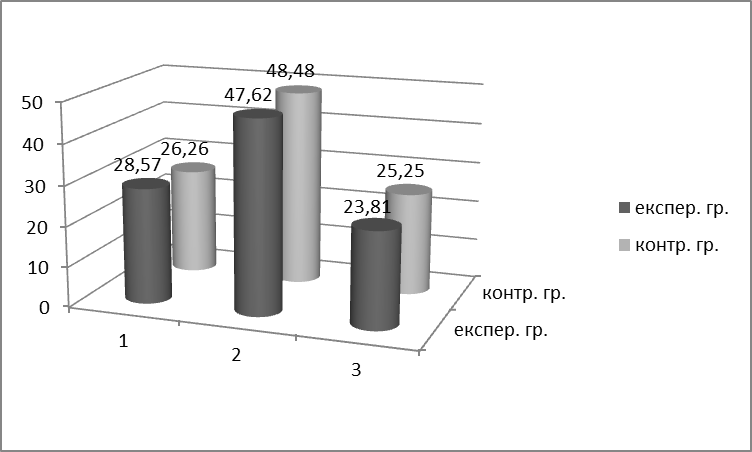 Рисунок 2.1. Порівняння результатів експериментальної та контрольної груп на констатувальному етапіНа рисунку ряд 1 відповідає достатньому рівню; ряд 2 – середньому; ряд 3 – низькому рівню сформованості основ екокультури.Таким чином, проведений констатувальний експеримент дав змогу визначити вихідний рівень сформованості основ екологічної культури дітей старшого дошкільного віку у дошкільному навчальному закладі комбінованого типу №235.Наступним етапом стало розроблення та впровадження у практику закладу дошкільної освіти педагогічної програми, спрямованої на підвищення рівнів екологічної компетентності у дітей старшого дошкільного віку.2.2. Розробка та впровадження педагогічної програми з формування екологічної компетентності дітей дошкільного віку в умовах ЗДОФормування екологічної компетентності дітей старшого дошкільного віку в умовах ЗДО передбачає виконання низки завдань, серед яких надання перших орієнтирів у світі природи, у світі рослин і тварин як живих істот, формування початкових знань про рослини, тварин і природні явища. Окремою задачею є розвиток сенсорних навичок: виділяти, розрізняти і називати властивості предметів і матеріалів, що сприймаються різними аналізаторами; формування усвідомленого ставлення до природи, людей, які охороняють і примножують її, а також ставлення до себе як до частини природи. Отже, найважливішим у цьому віці є формування та розвиток емоційно-доброзичливого ставлення у процесі спілкування з живими об’єктами, вміння правильно взаємодіяти з природою, інтересу до навколишнього світу. З огляду на вищесказане та результати теоретичного дослідження та констатувального експерименту, метою програми визначено підвищення рівня сформованості екологічної компетентності у дітей дошкільного віку.Досягнення означеної мети обумовлюється виконанням наступних завдань програми:засвоєння дітьми системи знань про живу та неживу природу, які відображають основну залежність у природі – залежність організмів від умов існування; засвоєння знань про значення рослин та тварин у природі та житті людини;оволодіння малюками вміннями та навичками раціонального природокористування (знання найпростіших правил поведінки у природі, вміння оцінювати стан навколишнього середовища, передбачати можливі наслідки своїх дій та дій інших людей і не допускати негативних впливів на природу);розвиток у дітей потреби у спілкуванні з природою, прагнення до якомога глибшого її пізнання та активізація діяльності дітей, спрямованої на поліпшення навколишнього природного середовища (догляд за живими об’єктами кутка природи, за рослинами на території дитячого садка, приваблювання птахів та комах на майданчик тощо).Термін реалізації програми – протягом восьми місяців (жовтень 2019 – травень 2020 рр.). Програму було розроблено з урахуванням положень Базового компоненту дошкільної освіти, у якому зазначається, що до кінця дошкільного віку у дитини має бути сформований природодоцільний світогляд, в основі якого – усвідомлення дитиною себе як частки природи, відчуття відповідальності за те, що відбувається навколо неї та внаслідок її дій у довкіллі.Етапи реалізації програми.Перший етап – підготовчий. Мета – окреслити коло проблем, учасників, ресурсів. Основне завдання підготовчого етапу визначити наявні ресурси (матеріальні, технічні, людські, тощо).Другий етап – організаційно-діагностичний. Мета – вивчення реального стану сформованості екологічної компетентності дошкільників у контрольній та експериментальній групах. Завдання другого етапу:визначення критеріїв сформованості екологічної компетентності у дошкільників;проведення констатувального експерименту на основі визначених критеріїв, показників та відповідних їм методів дослідження;зробити висновки про актуальність формування екологічної компетентності в експериментальній групі.Третій етап – практичний. Мета – реалізація програми з формування екологічної компетентності дошкільників (формувальний експеримент).Завдання:засвоєння дітьми певних знань про природу, відповідно віку;розвиток позитивного емоційного сприйняття об’єктів природи та природних явищ;розвиток ціннісного ставлення до природи.Четвертий етап – заключний. Мета – перевірка ефективності впровадженої програми. Завдання:-	визначити основні досягнення та недоліки у проведеній роботі;-	відстежити зміни у стані сформованості екологічної компетентності дітей дошкільного віку (контрольний експеримент);-	визначити подальший напрямок роботи з формування екологічної компетентності у дітей дошкільного віку.Окрім загальних принципів педагогічної роботи, окремо підкреслимо важливі саме у даній роботі.1.	Узгоджена взаємодія між всіма учасниками програми. Тобто діти, їх батьки, вихователі, педагогічний колектив працюють як єдина команда.2.	Диференційованість завдань, методів та форм роботи з урахуванням віку, індивідуальних особливостей дітей.3.	Систематичність – усі заходи зведені у систему, яка не протирічить, а органічно вписується у загальну роботу конкретного закладу дошкільної освіти.Основні напрями програми:безпосередня робота з дітьми з формування екологічної компетентності;робота з батьками (додаток А);робота з педагогічним колективом закладу дошкільної освіти;співпраця з іншими організаціями екологічного спрямування.Робота з дітьми передбачала проведення спеціально організованих інтерактивних занять один раз у два тижні; різні заходи екологічної спрямованості.Алгоритм заняття з дітьми.Перша частина: введення в ігрову ситуацію, створення мотивації та емоційного настрою у дітей.Друга частина: ігрові вправи, ситуації, завдання, що мають смислове навантаження і спрямовані на реалізацію завдань заняття.Третя частина: Підведення підсумків заняття. Рефлексія: розмовляємо з дітьми про те, що їм сподобалося на занятті, в які ігри вони хотіли б грати у вільний час, чи приємно їм було спілкуватися з іншими дітьми. Даємо можливість висловитися всім дітям. Ділимося з дітьми своїми враженнями, почуттями, які відчували на занятті.Під час екологічних занять ми намагались формувати елементи знань про основні екологічні фактори в розвитку живої природи та очевидні взаємозв’язки і залежності; виховувати у дітей діяльну любов до природи, вміння піклуватися про рослини і тварини, нетерпимість до безглуздого псування рослин, знищення тварин; формувати у дошкільників вміння пізнавати взаємозв’язки у природі; розвивати вміння класифікувати живу природу на основі безпосереднього сприймання та аналізу зовнішніх ознак, способів їх живлення та взаємодії із середовищем; знайомити дітей з живими барометрами природи, пристосовуваннями рослин і тварин до змін у природі; знайомити дітей з перлинами народної мудрості про дбайливе ставлення до природи; вчити культурно поводитись у природі, та найголовнішими завданнями є формування постійної потреби в зміцненні та охороні власного здоров’я і здоров’я інших.Під час занять використовувались такі форми роботи: заняття-вистави «Цілюще зілля», «Дідусь Лісовичок», акторами в яких виступають діти; прогулянки, екскурсії на природу; перегляд мультфільмів, діафільмів, діапозитивів на природничу тематику; організація роботи на присадибних ділянках, клумбах; вивчення казок, легенд, загадок, народних прикмет, обрядів та свят; використання художньої літератури відповідного змісту. спільне вирішення проблемної ситуації;проектна діяльністьРозглянемо детальніше ці форми.Заняття вистави. Акторство саме по собі подобається дітям, діти вчаться красиво рухатися і освоюють ораторську майстерність. Постановка вистави – заняття колективне, тому діти вдосконалюються в умінні спілкуватися, вчаться бути відповідальними і виручати один одного. Дієве знайомство з переказами, традиціями, обрядами, іграми та святами з джерел народу. Знайомство з народними жанрами: казками, піснями, іграми, прислів’ями. Форми – імпровізація ігор, хороводів, казок. Також вчаться складати казки та оповідання, підбирати найпростіші рими. Діти вчаться створювати різноманітні за характером образи. В цій роботі дитина проживає разом з героєм дії та вчинки, емоційно реагує на його зовнішні та внутрішні характеристики, вибудовує логіку поведінки героя. У дітей формується морально-естетична чуйність на прекрасне та потворне в житті та мистецтві. При складанні творів збагачується словниковий запас, розвивається логіка побудови сюжету При виборі музичних та художніх елементів для яскравості образу формується почуття смаку [8].У рамках програми дітям пропонувалось самим обирати тему вистави, спрямовуючи їх на екологічну тематику. Вивчення ролей, постановка вистави сприяла більш глибокому розумінню певних екологічних проблем, дозволяло у театралізованій формі програвати ситуації, які зустрічаються у житті. Діти грали ролі не тільки людей/дітей, а й деревця, квіточки, тваринки. Після вистави дітям пропонувалося розповісти про власні почуття, коли вони відчували себе зламаним деревцем або квіточкою, за якою дбайливо доглядають. На нашу думку, така форма роботи стала дуже корисною для екологічного виховання дітей.Екскурсія в природу – це форма організації виховного процесу, яка дозволяє проводити спостереження, а також безпосередньо вивчати різні предмети, явища і процеси в природних умовах. Екскурсії мають велике пізнавальне і виховне значення. Вони конкретизують, заглиблюють, розширюють знання дітей. На екскурсіях вони перевіряють на практиці багато теоретичних знань і переводять їх в уміння і навики. Ми бачили своїм завданням донести до розуму і сердець дітей, що від стану навколишнього середовища залежить стан здоров’я і природи, і людини.Екскурсії готувались заздалегідь – складався своєрідний конспект екскурсії. Наприклад, у квітні відбулася екскурсія на луг. ЇЇ мета – уточнити уявлення дітей про те, що на лугу ростуть рослини, які вимагають для свого зростання багато світла; учити розрізняти і називати деякі з них (конюшину, лугову герань, мишачий горошок ), учити відшукувати комах: коника, бабку, 1-2 види метеликів, відзначати відмінності (величина, колір крил, довжина ніг) і схожість (у всіх у них по три пари ніг); привчати дітей відчувати красу і привілля лугів, напоєних ароматом трав.Обов’язковим є ознайомлення з рослинами, комахами за допомогою певних запитань: «Де ви ще бачили ці рослини?» (або конкретніше: «Чи бачили ви ці рослини у нашому садочку? У яких місцях: на сонячних ділянках або в тіньових закутках?»). Після цього пропонує подумати, чому ці рослини можна побачити на лугах всюди, а в лісі тільки на світлих, сонячних галявинах. Цими і подібними питаннями педагог підводить дітей до висновку, що на лугах ростуть рослини, яким потрібно багато світла і сонце.Таким чином, під час екскурсії стає можливим більш глибоке вивчення особливостей різних рослин, комах. Також задіяна й емоційна складова – милування рослинами та комахами в їх природному середовищі викликає більший емоційний відгук.Перегляд мультфільмів, діафільмів, діапозитивів на природничу тематику забезпечує знайомство з тими об’єктами природи, які є недоступними у реальному житті: наприклад, не ростуть або не живуть у даній місцевості, які є небезпечними, тощо. Така форма роботи розширює знання дитини про багатство природи. Після перегляду також пропонується обговорення. Привертається увага дитини на те, що природа не має розглядатися тільки як корисна – некорисна, безпечна – небезпечна. Тварини, рослини просто живуть поряд з людьми і допомагають людині вижити, а іноді самі потребують нашої допомоги.Наступна форма – організація роботи на присадибних ділянках, клумбах. Дітям пропонувалось виконувати посильну роботу по догляду за рослинами: за допомогою дорослих висаджувати, поливати, підв’язувати. До цієї роботи також долучались батьки (за бажанням). Така спільна робота сприяла й досягненню цілей екологічного виховання і зміцненню родинних зв’язків. Після роботи практикувалось спільне чаювання батьків і дітей, за яким обговорювались різні об’єкти природи, а також важливість такої роботи для живої природи. Дітям вручалися і зачитувались «листи подяки» від деревця, квіточок, комахи тощо.Також на заняттях проводилося вивчення казок, легенд, загадок, народних прикмет, обрядів та свят. Дана форма роботи проводилась і на звичайних заняттях дошкільників. Після ознайомлення з творами дітям пропонувалось визначати позитивних та негативних героїв, пропонувалося поставити себе на місце героя та відповісти на запитання: «А як би ти вчинив на його місці?». Зазвичай діти з радістю обирають позитивний образ для себе.Крім того, протягом реалізації програми, постійно використовувалося спостереження, яке є основним методом ознайомлення дітей з природою. Методу спостереження належить особлива роль у пізнанні дітьми природи, оскільки він базується на чуттєвому сприйманні, забезпечує живий контакт дітей з реальними об’єктами природи, в результаті чого у дітей формуються реалістичні уявлення про об’єкти природи та зв’язки між ними. Участь набутих чуттєвих образів з тими, що у дітей вже є, допомагає виникненню власних суджень [47].У процесі спостережень розвиваються аналізатори: зір, дотик, слух, нюх, засвоюються сенсорні еталони. Спостереження в природі, що проводяться з дітьми дошкільного віку, класифікуються залежно від: а) тривалості (епізодичні, або короткочасні, і тривалі); б) дидактичної мети (первинні, повторні, заключні, порівняльні); в) способу організації (колективні та індивідуальні, планові і позапланові). Дітей вчать спостерігати, виділяти окремі прикмети рослин, тварин, порівнювати об’єми, групувати їх по зовнішніх ознаках. В процесі засвоєння знань у них утворюється більш високі форми пізнавальної діяльності.Спостереження за будь-якими об’єктами природи не повинно бути стихійним, невпорядкованим. Після прийняття дітьми завдання, педагог має керуватися певним планом, щоб домогтися більшої ефективності спостереження, комплексного виконання завдань ознайомлення дошкільників з природою [33; 72].Під час спостереження за явищами неживої природи доцільно скористатися такою схемою:1. Оцінка краси, своєрідності явища природи.2. Визначення доступних розумінню дітей причин явища.3. Значення цього явища в житті природи, діяльності людини.Під час спостереження за явищами живої природи (рослин) доцільно дотримуватися такої схеми:1. Оцінка естетичного вигляду і особливостей будови рослини.2. Вимоги рослини до умов життя.3. Значення рослини для природи і життя людини.4. Інтерпретація сприйнятого у світлі знань дітей.Спостереження за тваринами можна проводити за такою схемою: 1. Оцінка естетичного вигляду і особливостей будови тварини залежно від способу життя.2. Спосіб життя тварини (де живе, чим живеться, як захищається, які сезонні зміни).3. Значення тварини в природі і в житті людини.4. Інтерпретація сприйнятого у світлі знань дітей [72].Використання дослідів під час спостереження за природою цінне тим, що вони мають велику переконуючу силу, знання, яких набувають діти, мають особливу доказовість, повноту і міцність. Дослід визначається як спосіб матеріального впливу людини на об’єкт з метою вивчення цього об’єкта, пізнання його властивостей. Отже, це спостереження за спеціально створених умов. Проведенню дослідів з дошкільниками надавали великого значення Є. Водовозова, Є. Тихєєва, вважаючи, що в процесі проведення дослідів діти повинні спостерігати, діяти, робити самостійні висновки.Структура досліду складається з 4 етапів:Перший етап – підготовка дітей до досліду. Педагог проводить з дітьми бесіду, щоб зацікавити їх до досліду. Другий етап – початок досліду: обговорення умов і висування припущень. Третій етап – хід досліду. Четвертий етап – заключний: обговорення наслідків досліду.Найбільше дослідів в дитячому садку проводиться з метою вивчення властивостей об’єктів неживої природи: води, повітря тощо. Легко переконати дітей шляхом досліду у перетворенні води на пару, води на лід і льоду на воду. К. Ушинський радив зробити серйозне навчання цікавим, вважаючи це одним з найважливіших завдань навчання.Важливою формою роботи були екологічні ігри. Екологічні ігри в дитячому садку дуже важливі для формування у маленьких дітей уявлення про навколишній світ, живій і неживій природі. Вони можуть принести чималу радість для дітей, якщо педагог подбає про різноманітність ігор на екологічну тему. Специфіка екологічних ігор для дошкільнят полягає в тому, що матеріал, доносимий до дитини, повинен бути не тільки корисний і пізнавальний, але і цікавий. Наприклад, гра «Що було б, якщо з лісу зникли ...». Педагог пропонує прибрати з лісу комах: Що б сталося з іншими жителями? А якби зникли птахи? А якби пропали ягоди? А якби не було грибів? А якби пішли з лісу зайці? Виявляється, не випадково ліс зібрав своїх мешканців разом. Всі лісові рослини і тварини пов’язані один з одним. Вони один без одного не зможуть обходитися.«Якої рослини не стало?». На столик виставляється чотири або п’ять рослин. Діти їх запам’ятовують. Педагог пропонує дітям закрити очі і прибирає одне з рослин. Діти відкривають очі і згадують, яка рослина стояла ще. Гра проводиться 4-5 разів. Можна з кожним разом збільшувати кількість рослин на столі.«Вгадай, що в руці?». Діти стоять, вишикувавшись в коло, руки тримають за спиною. Вихователь розкладає в руки дітям муляжі фруктів. Потім показує один з фруктів. Потім показує один з фруктів. Діти, які визначили у себе такий же фрукт, по сигналу підбігають до вихователя. Дивитися на те, що лежить в руці, не можна, предмет потрібно дізнаватися на дотик.«Птахи, риби, звірі». Мета: Вправляти дітей в умінні називати предмет певної групи предметів. Ігрові дії: Ведучий кидає м’яч дитині і вимовляє слово «птахи». Дитина, що зловила м’яча, повинна підібрати видове поняття, наприклад, «горобець», і кинути м’яча назад. Наступна дитина повинна назвати птаха, але не повторитися. Аналогічно проводиться гра зі словами «звірі» і «риби».Наступна форма – спільне вирішення проблемної ситуації. На занятті дітям пропонується ситуація, в якій поведінка головного герою є неоднозначною. Наприклад, хлопчик вирішив привітати маму з днем народження та нарвав на клумбі красиві квіти. Така історія розповідалася з подробицями та яскравими деталями. Дітям пропонувалося обговорити вчинок хлопчика та вирішити, як же краще було б привітати маму. Обговорювання скеровувало дітей на думку про те, що звичайно ж маму потрібно привітати та подарувати їй квіти, але квіти можна подарувати у горщику, щоб вони і матусю порадували і жили й далі.Проектна діяльність – передбачала участь дітей у трьох проектах. Перший мав назву «Краса непомітного». У рамках цього проекту дітям пропонувалося разом з батьками презентувати якусь живу істоту (комаху, пташку, рослину), які зустрічаються скрізь, стають «непомітними» для оточуючих. Цікавими виявилися презентації дітей у вигляді малюнків, різних виробів, аплікацій. Дані презентації проводилися на спільному занятті дітей та їх батьків, де вони розповідали про незвичайні якості, особливості «звичайних» та звичних оку рослин, пташок тощо.Почуття дитини значно випереджають появу знань, які потім сприяють їх зміцненню, зародженню нових або, навпаки, пригніченню тих, що виникли. Найбільший емоційний відгук на вплив навколишнього середовища спостерігається у віці до п’яти років, а тому цей період найбільш сприятливий для розвитку почуттів. У старшому дошкільному віці завдяки цілеспрямованому виховному впливу діти свідомо оцінюють природне оточення, відчувають задоволення від перебування в ньому. Але це ставлення ще не стійке, потрібна підтримка дорослого – схвалення, зосередження уваги на інших ознаках: можна запропонувати розглянути форму сніжинок чи простежити за їх рухом. Завдання дорослого – навчити дитину бачити красиве у природі не тільки у виразному а і в іншому, непомітному або незаслужено засуджуваному. До «поганих» і «негарних» діти найчастіше відносять представників класу комах, земноводних, деякі трав’янисті рослини. Тому з боку дорослого потрібна тривала, кропітка робота. Для цього доцільно провести спостереження, бесіди, розповіді. Діти мають пересвідчитися у розмаїтті барв, форм і звуків у природі. Їм треба показати, як використовують люди красу природи у своєму житті. У звуках музики часто чути голоси тварин, шум вітру, пісню струмка тощо. Ми повторюємо красу природи у різних проявах, наближуючи її до себе. Формування ставлення до природи неможливе без виховання чуйності, співчуття, доброти, гуманізму.Наступним проектом стало виготовлення годівничок для зимуючих птахів. Особливістю цього проекту стало те, що годівнички виготовляли самі діти під час занять і за допомогою педагогів (зазвичай такого роду завдання дають дітям як домашнє завдання). Годівнички виготовлялись з підручних матеріалів та встановлювались на території садочку.Останній проект – «Людина – частинка природи». У рамках цього проекту дітям пропонувалося разом з батьками створити нове бачення місця людини у природі – людина не цар природи, а її частинка. Цікавим виявились проектні роботи дітей та їх батьків – малюнки, казки, підбірки фото, короткі відеоролики. Даний проект виявився особливо цікавим для батьків – вони теж з інтересом приходили до розуміння ролі і місця людини в природі. Окрім перелічених форм роботи, у рамках програми, протягом навчального року було проведено дві виставки дитячих малюнків на екологічну тематику; проведено екскурсію у живий куточок дитячої залізної дороги (разом з батьками та вихователем); обладнано (доповнено) живий куточок у групі; проведено два тренінгових заняття екологічної спрямованості для вихователів дошкільного навчального закладу; організовано та проведено зустріч дошкільнят з учнями (членами шкільного гуртка «Друзі природи») четвертого класу загальноосвітньої школи. Таким чином, у роботу дошкільного навчального закладу було впроваджено програму з формування основ екологічної культури у дітей старшого дошкільного віку. Робота проводилася за допомогою соціального педагога, психолога та вихователів групи. Ефективність впровадженої програми було перевірено у наступному підрозділі.2.3. Аналіз ефективності проведеної роботиДля перевірки ефективності дослідно-експериментальної роботи було проведено контрольний експеримент, який проводився за тією ж схемою, що і констатувальний. Зазначимо, що в цілому позитивні зміни відбулися в обох групах – через природній процес розвитку дітей даного віку та, звичайно, завдяки впливу батьків та вихователів. У експериментальній групі ці зміни були суттєвішими, що доведено контрольним експериментом. Отже, для визначення нового рівня сформованості основ екологічної культури дітей обох груп було використано спостереження, бесіди та опитування вихователів та батьків кожної дитини.Як і на констатувальному етапі, оцінювання проводилось способом опитування дітей про природу та явища та опитування батьків про ставлення дитини до природи, про поводження з різними об’єктами природи. Паралельно проводилось спостереження за цікавістю та поведінкою дітей на природі. Бали за спостереження та опитування шумувались та підраховувалась загальна відсоткова оцінка рівня сформованості екологічної компетентності у дітей в експериментальній та контрольній групах. Загальне враження під час контрольного дослідження – у експериментальній групі рівень сформованості екологічної компетентності підвищився. Діти більш осмислено відповідали на запитання, демонстрували більшу зацікавленість, більші знання щодо особливостей світу природи. Спостереженням доведена більша зацікавленість дітей у процесі догляду за рослинами, тваринами. Окрім відповідей на запитання та виконання діагностичних завдань було проведено опитування вихователів та батьків дітей. Окремим методом вивчення ставлення дітей до світу природи, як і на констатувальному етапі, був рисунковий. Дітям пропонувалось намалювати малюнок природи так, як вони це розуміють. Аналіз малюнків здійснювався за допомогою психолога ЗДО. Отримані дані співставлялися з результатами опитування та спостереження за дітьми. Окремо оцінювались усі діагностичні дані за трьома критеріями.Метою контрольного експерименту було визначення нового рівня сформованості екологічної компетентності у дітей старшого дошкільного віку. Для цього було використано критерії, їх показники та методику дослідження констатувального етапу. Отримані у процесі діагностики дані були підраховані та представлені у відсотковому вигляді. Це було зроблено для того, щоб отримати змогу підрахувати середні значення за кожним критерієм та мати можливість порівняти результати констатувального та контрольного експериментів. Отже, за першим критерієм – емоційним було отримано такі дані (табл. 2.5).Таблиця 2.5Результати за емоційним критерієм, у %Як бачимо з таблиці, дані експериментальної та контрольної групи вже мають певні відмінності та складають: в експериментальній групі – достатній рівень – 33,33%; 38,1%; 33,33%; у контрольній групі – 27,27%; 36,36%; 27,27%. Визначення середніх значень дало такі результати: в експериментальній групі на достатньому рівні 34,34%, що на 3,18% більше ніж на констатувальному етапі; у контрольній – 30,88%. Середній рівень виявлено вже у 52,38%; 47,62%; 47,62% експериментальної групи та у 50,00%; 45,45%; 45,45% контрольної групи. Середні значення: 49,21% в експериментальній групі, що на 3,18% більше ніж на попередньому етапі; та 47,69% - у контрольній групі.Низький рівень – у 19,05%; 14,29%; 19,05% дітей в експериментальній групі та у 22,73%; 18,18%; 27,27% – в контрольній. Середні значення: 17,46% у експериментальній групі, що на 4,76% менше ніж на констатувальному етапі та 21,43% у контрольній групі.Отже, за першим критерієм виявлено певні зміни та зафіксовано відмінність у результатах контрольної та експериментальної груп.За другим критерієм – практичним – отримано наступні результати (табл. 2.6). Як бачимо, результати експериментальної та контрольної групи після формувального експерименту мають певні відмінності.Таблиця 2.6Результати за практичним критерієм, у %В експериментальній групі достатній рівень виявлено у 33,33%; 38,10%; 33,33% дітей; у контрольній групі – у 27,27%; 31,82%; 27,27% дітей. Підрахунки середнього значення наступні: експериментальна група – 34,92%, що на 4,76% більше ніж на констатувальному етапі; контрольна група – 30,88% за практичним критерієм.Середній рівень в експериментальній групі склав 57,14%; 52,38%; 47,62%; у контрольній – 50,00%; 50,00%; 45,45%. Середні значення: експериментальна група – 52,38%, що на 4,76% більше ніж на попередньому етапі; контрольна група – 49,28% за практичним критерієм.Низький рівень – експериментальна група – 9,52%; 9,52%; 19,05%; контрольна група – 22,73%; 18,18%; 27,27%. Середні значення – експериментальна група – 12,69%, що на 9,53% менше ніж на попередньому етапі; контрольна група – 19,84%.Дослідження за третім критерієм – когнітивним – дозволило зробити такі висновки (табл. 2.7).Таблиця 2.7Результати за когнітивним критерієм, у %Продовження таблиці 2.7За когнітивним критерієм вже виявлено наступні результати: експериментальна група – достатній рівень – у 23,81%; 33,33%; 28,57% дітей; контрольна група – у 18,18%; 27,27%; 27,27% дітей. Середні значення достатнього рівня по групах: експериментальна група – 28,57%, що на 4,76% більше ніж на попередньому етапі; контрольна група – 24,24%.Середній рівень виявлено у 52,38%; 52,38%; 57,14% дітей експериментальної групи та у 54,55%; 50,00%; 45,45% дітей контрольної групи. Середні значення по групах – середній рівень в експериментальній групі складає 53,96%, що на 4,75% більше ніж на констатувальному етапі; у контрольній – 50% (без змін).Низький рівень виявлено у 23,81%; 14,29%; 14,29% дітей експериментальної групи та у 27,27%; 22,73%; 27,27% дітей контрольної групи. Середні значення по групах: експериментальна група – 17,46%, що на 9,52% менше ніж на констатувальному етапі; контрольна група – 25,76%. Таким чином, підрахунки середніх значень за кожним критерієм дозволило скласти зведену таблицю, в якій відображено результати контрольного експерименту (табл. 2.8).Таблиця 2.8Результати контрольного експерименту, у %Отже, як бачимо з таблиці, спостерігаються певні відмінності між результатами контрольної та експериментальної груп, а саме: високий рівень у експериментальній групі складає 32,8%, а в контрольній – 27,78%. Середній рівень у експериментальній групі 51,85%, а в контрольній – 48,48%; низький рівень у 15,87% експериментальної групи та 23,74% у контрольній групі.Для наочності результати представлено у % на рисунку 2.2.Рисунок 2.2. Порівняння результатів експериментальної та контрольної груп на контрольному етапіНа рисунку ряд 1 відповідає достатньому рівню; ряд 2 – середньому; ряд 3 – низькому рівню сформованості екологічної компетентності у дітей старшого дошкільного віку ДНЗ № 19 «Вогник».Як бачимо з рисунку, високий рівень у експериментальній групі на 5,02% вищий ніж у контрольній; середній рівень в експериментальній групі також вищий на 3,37%; низький рівень в експериментальній групі нижчий на 7,87% ніж у контрольній групі.Таким чином, проведений контрольний експеримент дав змогу визначити новий рівень сформованості екологічної куомпетентності дітей дошкільного віку у закладі дошкільної освіти № 19 «Вогник» та порівняти результати експериментальної та контрольної групи. За результатами такого порівняння визначено, що в експериментальній групі рівень сформованості екологічної компетентності став вищий.Висновки до другого розділуОтже, у експериментальній частини роботи з формування екологічної компетентності дітей дошкільного віку проведено констатувальний, формувальний та контрольний експерименти.Визначено критерії сформованості екологічної компетентності дітей с дошкільного віку: емоційний критерій (відчуття краси природи, переживання радості, захоплення, милування від її сприймання і здатність на цій основі емоційно відгукуватися на різноманітні вияви елементів живої природи); практичний критерій (наявність інтересу дитини до практичної діяльності та участі у певних діях, корисних живій природі (догляд за тваринами, рослинами, допомога у висаджуванні рослин тощо); когнітивний критерій (активність пізнання дошкільника нового матеріалу при активному «спілкуванні» з природою та розуміння суті живого навколо нас). На основі визначених критеріїв дібрано методи дослідження та проведені діагностичні дослідження.Розроблено та впроваджено у практику ЗДО педагогічну програму з формування екологічної компетентності дітей дошкільного віку. Ефективність впровадженої педагогічної програми з формування екологічної компетентності дітей дошкільного віку доведено; гіпотезу дослідження, яка полягала у тому, що ефективність формування екологічної компетентності у старших дошкільників забезпечується розвитком потреби позитивної взаємодії дітей з природою, зокрема, за допомогою гри, залученням сім’ї до формування досвіду емоційно-ціннісного ставлення до природи та впровадженням спеціально розробленої соціально-педагогічної програми з формування основ екокультури – підтверджено, а, отже, мету роботи досягнуто.ВИСНОВКИТаким чином проведене дослідження з формування екологічної компетентності дітей дошкільного віку дозволило зробити наступні висновки.1. Теоретичний аналіз науково-практичних джерел дозволив визначити сутність поняття «екологічна компетентність». На сучасному етапі розвитку освіти формування екологічної компетентності дошкільників є актуальною проблемою. За нашим дослідженням екологічну компетентність складають такі елементи як екологічна культура дитини, екологічні знання, ціннісне ставлення дитини до природи тощо. Екологічна компетентність дошкільників це система знаннєвих, мотиваційних, емоційних та поведінкових компонентів особистості, що спрямовані на збереження навколишнього середовища, примноження природних багатств, розуміння цінності гармонії в системі «людина - природа». Екологічна компетентність поєднує в собі наступні структурні компоненти екологічної культури:знаннєвий – включає в себе знання про живу та неживу природу, особливості взаємодії з нею, вміння встановлювати причинно-наслідкові зв’язки своєї діяльності, проектувати поведінку на основі екоцентричних позицій.емоційний – сукупність емоцій, що викликаються об’єктами природи, здатність до емпатії, любов до світу живого.мотиваційний – відображає потреби, ціннісні орієнтації екологічного характеру.поведінковий – уміння та навички застосовувати знання у повсякденному житті, готовність до екологічної діяльності, відповідність теоретичної підготовки поведінці в реальних ситуаціях.рефлексивний – включає самосвідомість, самоконтроль, розуміння власної значущості у вирішенні питань екологічного змісту, усвідомлення відповідальності тощо.Визначено, сензитивним періодом для засвоєння екологічних знань, розвитку багатьх здібностей є саме дошкільний вік. Навчання в дошкільному віці має яскраво виражену специфіку. Дитина вже може навчатися за програмою дорослого (вихователя), проте лише в міру того, наскільки програма вчителя стає його власною програмою, тобто наскільки він приймає її. Тому форми і методи навчання в дошкільному віці пов’язані з грою і предметною діяльністю.2. Аналіз сутності та змісту педагогічної роботи з формування екологічної компетентності дітей дошкільного віку показав, що сутність педагогічної роботи з формування екологічної компетентності дітей старшого дошкільного віку в умовах ЗДО полягає у формуванні екологічних знань, вихованні любові до природи, прагненні берегти, примножувати її, формуванні вміння і навичок позитивної діяльності в природі.Зміст такої роботи полягає у розкритті перед дітьми багатогранної цінності природи та включає передачу дитині знань про взаємозв’язки в природі та усвідомлення людини як її частини; розуміння необхідності берегти навколишнє середовище; уміння і навички позитивного впливу на природу; розуміння естетичної цінності природи; негативне ставлення до вчинків, що завдають шкоди природному середовищу. Формування екологічної компетентності дітей дошкільного віку можливе за ефективної, цілеспрямованої організації різних видів діяльності дошкільників в природі, таких як ігрова діяльність, заняття, праця в природі, цільові прогулянки, спостереження, проектна діяльність, організація екологічних стежин, квестів для дітей старшого дошкільного віку.3. Визначено критерії та показники сформованості екологічної компетентності у дітей дошкільного віку у межах нашого дослідження. До таких критеріїв віднесено: емоційний критерій, який позначається наявністю таких особистісних якостей дитини, як відчуття краси природи, переживання радості, захоплення, милування від її сприймання і здатність на цій основі емоційно відгукуватися на різноманітні вияви елементів живої природи; практичний критерій, що характеризується наявністю інтересу дитини до практичної діяльності та участі у певних діях, корисних живій природі (догляд за тваринами, рослинами, допомога у висаджуванні рослин тощо); когнітивний критерій показує активність пізнання дошкільника нового матеріалу при активному «спілкуванні» з природою та розуміння суті живого навколо нас.4. Розроблено та впроваджено у діяльність закладу дошкільної освіти № 19 «Вогник» педагогічну програму з формування екологічної компетентності дітей дошкільного віку. Метою програми стало підвищення рівня сформованості екологічної компетентності дітей дошкільного віку. Завданнями було: засвоєння дітьми системи знань про живу та неживу природу, які відображають основну залежність у природі – залежність організмів від умов існування; засвоєння знань про значення рослин та тварин у природі та житті людини; оволодіння малюками вміннями та навичками раціонального природокористування (знання найпростіших правил поведінки у природі, вміння оцінювати стан навколишнього середовища, передбачати можливі наслідки своїх дій та дій інших людей і не допускати негативних впливів на природу); розвиток у дітей потреби у спілкуванні з природою, прагнення до якомога глибшого її пізнання та активізація діяльності дітей, спрямованої на поліпшення навколишнього природного середовища (догляд за живими об’єктами кутка природи, за рослинами на території дитячого садка, приваблювання птахів та комах на майданчик тощо).5. Аналіз ефективності впровадженої програми доведений результатами контрольного експерименту, який показав, що у експериментальній групі показники високого рівня підвищилися на 5,02% ніж у контрольній; середній рівень в експериментальній групі підвищився на 3,37%; низький рівень в експериментальній групі знизився на 7,87% ніж у контрольній групі.Таким чином, мету роботи досягнуто, гіпотезу дослідження, яка полягала у тому, що ефективність формування екологічної компетентності у дошкільників забезпечується розвитком потреби позитивної взаємодії дітей з природою, зокрема, за допомогою гри, залученням сім’ї до формування досвіду емоційно-ціннісного ставлення до природи та впровадженням спеціально розробленої педагогічної програми з формування екологічної компетентності із організацією різних видів діяльності дошкільників у природі – підтверджено.СПИСОК ВИКОРИСТАНИХ ДЖЕРЕЛАлексєєнко Т. Ф. Умови позитивної соціалізації дитини у сім’ї. Діти – батьки – сім’я.  2005.  № 3. С. 5–12.Алєко О. А. Напрями роботи соціального педагога у дошкільному закладі. Нова педагогічна думка.  URL:  http://www.stattionline.org.ua/pedagog/106/ 19453-zakladannya-osnov. (дата звернення 18.04.2020)Андрейцев А. К. Основи екології: наук.-метод. посіб.  Київ : Вища школа, 2001. 358 с.Бєлєнька Г. В. Дошкільнятам про світ природи: Діти п’ятого року життя (середній дошкільний вік): навч.-метод. посіб. Київ : Генеза, 2016. 112 с.Базовий компонент дошкільної освіти (нова редакція) URL : http://mon.gov.ua/activity/education/doshkilna/basic1/. (дата звернення: 20.04.2020).Безпалько О. В. Соціальна педагогіка в схемах і таблицях: навч. посіб. Київ : Центр навчальної літератури, 2003. 134 с.Бєлєнька Г. В. Дошкільнятам про світ природи: старший дошкільний вік: навч.-метод. посіб. Київ: Генеза, 2013. 112 с.Білан О. І. Екологічне виховання дітей дошкільного віку. Львів : Педагогіка, 1996. 71 с.Білявський Г. О. Основи екологічних знань: навч. посіб. Київ : Либідь, 2000. 334 с.Богданова І. М. Соціальна педагогіка: навч. посіб. Київ : Знання, 2008. 343 с.Бубнова В. М Екологічне виховання як інструмент культурного спілкування дитини з природою. URL : http://dnz.ucoz.net/blog/bubnova_v. (дата звернення 28.04.2020).Буянов М. И. Ребенок из неблагополучной семьи: записи дет. психиатра : книга для учителей и родителей. Москва : Просвещение, 1988. 207  с.Брайант Дж., Томпсон С. Основы воздействия СМИ. Москва : Издат. дом «Вильяме», 2004. 432 с.Веретеннікова О. О. Ознайомлення дітей дошкольного віку з природою: навч. посіб. Київ : Вища школа, 1979. 365 с.Власова О. І. Педагогічна психологія: навчальний посіб. Київ : Либідь, 2005. 400 с.Гладкова Ю. А. Деятельность дошкольного учреждения по повышению психолого–педагогической культуры современной семьи : автореф. дисс.  канд. пед. наук : 13.00.01. Москва, 2009. 20 с.Глухова Н. Емоційне спілкування дитини з природою як умова творчого осягнення світу. Дошкільне виховання. 2001. №10. С. 16–19.Горопаха Н. Закладання основ екологічної культури особистості у дошкільному дитинстві. URL : http://www.stattionline.org.ua/pedagog (дата звернення 30.04 2020).Горопаха Н. М. Виховання екологічної культури дітей. Рівне : Волинські обереги, 2001. 212 с.Державна національна програма «Освіта» (Україна ХХІ століття). Дошкільне виховання.  1994.  №2. С. 3–10.Діденко В. Ф. Людина і світ: словник.  Київ : Віра-Р, 1998. 88 с.Дробноход М. І. Концептуальні основи формування екологічного мислення та здібностей людини будувати гармонійні відносини з природою: кол. моногр. / М. І. Дробноход, Ф. В. Вольвач, С. І. Іваненко. Київ : МАУП, 2000. 76 с.Екологічна енциклопедія: у 3 т. / редколегія: А.В. Толстоухов (гол. ред.) та ін. Київ : ТОВ «Центр екологічної освіти та інформації», 2008. Т.3. 472 с.Захлебный А. Н. Концепция общего экологического образования в повестке дня ХХІ века. URL : http://www.famous-scientists.ru/548/. (дата звернення: 21.07.2020).Злобін Ю.А. Основи екології: навч. посібник / Ю.А. Злобін. Київ : Лібра ТОВ, 1998. 248 с.Іщенко Л.В. Педагогічні умови забезпечення наступності в екологічному вихованні дітей перехідного періоду від дошкільного до молодшого шкільного віку. Укр. дошкілля: наук. зап. Уман. держ. пед. ун-ту: зб. наук. пр. Умань: Уман. держ. пед. ун-т ім. Павла Тичини, 2000. С. 58–63.Ковальчук І. Виховання екологічної свідомості. Початкова школа. 1999. №10. С. 17–19.Кот Н.М. Про нові аспекти змісту екологічного виховання дошкільників / Бердянський державний педагогічний університет. Збірник наукових праць. Педагогічні науки. № 2. Бердянськ : БДПУ, 2005. С. 54–59.Крисаченко В.С. Екологічна культура: теорія і практика. Київ : Заповіт, 1996. 350 с.Лисенко Н.В. Дошкільник і екологія: навчально-метод. посібник. Київ : РУМК, 1991. 54 с.Лисенко Н.В. Екологічне виховання дошкільників: навч. посібник. Київ : Освіта, 1992. 164 с.Лисенко Н.В. Практична екологія в дошкільному закладі. Київ : Ін-т змісту і методів освіти МО України, 1999. 205 с.Лисенко Н.В. Екологічне виховання дітей дошкільного віку: навч. посіб. / Н. В. Лисенко. Львів : Світ, 1994. 144 с.Лобанова Е. А. Дошкольная педагогика : учеб.-метод. пособ. Балашов : Балашовский филиал Саратовского государственного университета им. Н. Г. Чернышевского, 2005. 71 с.Малимон С.С. Основи екології: підручник. Вінниця : Нова книга, 2009. 240 с.Маркарян Э. С. Теория культуры и современная наука. Логико-методологический анализ. Москва : Мысль, 1983. URL: http://elib.nakkkim. edu.ua/handle/123456789/756. (дата звернення 28.06.2020)Мусієнко М.М. Екологія: тлумачний словник / М.М. Мусієнко. Київ : Либідь, 2004. 376 с.Нестеренко В.В. Екологічне виховання дітей дошкільного віку як педагогічна проблема. URL : http://sandavak.narod.ru/stud_stat/lyatambur. (дата звернення: 12.11.2020).Николаева С.Н. Методика экологического воспитания дошкольников / С. Н. Николаева. Москва : Академия, 2001. 184 с.Ніколаєва С. Роль педагогічної технології у формуванні екологічної культури дітей і дорослих / укл. Н. Горопаха. Ознайомлення дітей з природою: хрестоматія. Рівне : Педагогіка, 2007. Ч. 2. С. 294–308.Павелків Р.В. Вікова психологія: підручник. Київ : Кондор, 2011. 469 с.Павелків Р.В. Дитяча психологія: навч. посіб. Київ : Академвидав, 2010. 432 с.Павлушкіна О.В. Підвищення рівня педагогічної культури батьків щодо формування здорового способу життя дітей дошкільного віку. Дошкільна освіта. № 3 (5). 2004. URL : http://lips.zp.ua/states/250 – 120032.html. (дата звернення: 12.10.2020). Плохій З. Еколого-розвивальне середовище дошкільного навчального закладу (інноваційні підходи). Дошкільне виховання. 2010. №7.С. 6–10.Плохій З. П. Сучасний зміст екологічного виховання. Нова педагогічна думка. URL :  http://slovyanochka.at.ua/publ/suchasnij_zmist_ekologichnogo_vikhovannja. (дата звернення: 05.05.2020).Плохій З. Формування екологічно мотивованої діяльності дошкільнят. Дошкільне виховання. 2005. № 7. С. 19–21.Плохій З.П. Виховання екологічної культури дошкільників: посібник / З. П. Плохій. Київ : Редакція журналу Дошкільне виховання, 2002. 73 с.Плясковський Б.В. Діалектика розвитку екологічної свідомості. Філософські проблеми сучасного природознавства. Екологія, культура і соціальна практика. 1991. Вип. 77. С. 71–78.Поніманська Т. Виховання людяності. Дошкільне виховання. 2008. №2. С. 6–9.Поніманська Т. І. Дошкільна педагогіка : підручник. Київ : Академвидав. 2018. 408 с. URL: http://www.twirpx.com/file/52566/. (дата звернення 28.07.2020).Потін А.Ф. Екологія: основи теорії і практики: навчальний посібник / А.Ф. Потін, В.Г. Медвідь. Львів , 2003. 296 с.Радченко Т. Екологічне навчання і виховання молодших школярів. Початкова школа. 1997. №3. С. 14–15.Рижова Н. Екологічне виховання дошкільників з позиції нової парадигми / Н. Рижова; укл. Н. Горопаха. Ознайомлення дітей з природою: хрестоматія. Рівне : Педагогіка, 2007. Ч. 2. С. 19–31.Савчин М.В. Вікова психологія: навчальний посібник / М.В. Савчин, Л.П. Василенко. Київ : Академвидав, 2005. 360 с. Салтовський О.І. Основи соціальної екології: навчальний посібник / О. І. Салтовський. Київ : Центр навчальної літератури, 2004. 382 с.Семенюк Н. Екологічна культура – необхідний фактор безпечної перспективи розвитку суспільства. URL : http://social-science.com.ua/article/366. (дата звернення: 13.06.2020).Сергєєнкова О. П. Вікова психологія: навч. посіб. / О.П. Сергєєнкова, О. А. Столярчук, О.П. Коханова. Київ : Центр учбової літератури, 2012. 376 с.Сивашинская Е. Ф. Педагогика современной школы : курс лекций для студентов пед. специальностей вузов. Минск : Экоперспектива, 2009. 212 с.Скрипченко О.В. Вікова та педагогічна психологія: навч. посіб. / О.В. Скрипченко, Л.В. Долинська, З.В. Огороднійчук та ін. Київ : Просвіта, 2001. 416 с.Сухомлинский В. А. «Не только разумом, но и сердцем...» : сб. ст. и фрагм. из работ. 2-е изд. Москва : Молодая гвардия, 1990. 141 с. URL: http://lib.misto.kiev.ua/UKR/BOOK/SUHOMLINSKY/. (дата звернення 26.05.2020).Терентьева Е. Ф. Формирование у детей 6 лет первоначальных знаний о единстве организма и среды: учеб. пособие. Л.: Педагогика, 1980. 171  с.Ткаченко О. Виховання екологічної чуйності до природи у процесі гри. Початкова школа. 1998. №4. С. 30–32.Трубавіна І. М. Теоретико-методичні основи соціально-педагогічної роботи з сім’єю: автореф. дис … д-ра пед. наук: 13.00.05 / Луганськ, 2009. 44 с.Тюптя Л.Т. Соціальна робота: теорія і практика: навч. посібн. / Л.Т. Тюптя, І.Б. Іванова. Київ : ВМУРОЛ «Україна», 2004. 408 с.Фіцула М. М. Педагогіка вищої школи: навч. посіб. / М.М. Фіцула. 2-ге вид., доп. Київ : Академія, 2010.456 с.Фіцула М.М. Педагогіка: навчальний посібник для студентів вищих педагогічних закладів освіти. Київ : Академія, 2000. 544 с.Химинець О. Психолого-педагогічні основи екологічного виховання. Початкова школа. 1998. №4. С. 38–40.Эльконин Д. Б. Особенности психического развития детей 6-7–летнего возраста. Москва : Педагогика, 1988. 140 с.Яришева Н.Ф. Методика ознайомлення дітей з природою: навч. посібник. Київ : Вища школа, 1993. 255 с.Zaman B., Nouwen M. Parental controls : advice for parents, researchers and industry. London : EU Kids Online, 2016. URL : http://eprints.lse.ac.uk/65388 (дата звернення: 25.04.2020).ДОДАТКИДодаток АПедагогічна програма з формування екологічної компетентності дошкільників (робота з батьками)Актуальність: робота з дітьми та батьками з формування екологічної компетентності дошкільників є однією з складових частин роботи закладу дошкільної освіти. Тільки спираючись на сім’ю, спільними зусиллями можна вирішити головне завдання – виховання особистості, екологічно грамотної людини, яка здатна берегти та примножувати природу.Мета роботи: формування екологічної компетентності, відповідних екологічних знань, становлення усвідомлено-правильного ставлення до природи в усьому її різноманітті, до людей, до охорони природи. І, крім того, ставлення до себе як частини природи. Розуміння цінності життя і здоров’я та їх залежності від навколишнього середовища.Під час реалізації програми вирішувались завдання:засвоєння дітьми системи знань про живу та неживу природу, які відображають основну залежність у природі – залежність організмів від умов існування; засвоєння знань про значення рослин та тварин у природі та житті людини;оволодіння малюками вміннями та навичками раціонального природокористування (знання найпростіших правил поведінки у природі, вміння оцінювати стан навколишнього середовища, передбачати можливі наслідки своїх дій та дій інших людей і не допускати негативних впливів на природу);розвиток у дітей потреби у спілкуванні з природою, прагнення до якомога глибшого її пізнання та активізація діяльності дітей, спрямованої на поліпшення навколишнього природного середовища (догляд за живими об’єктами кутка природи, за рослинами на території дитячого садка, приваблювання птахів та комах на майданчик тощо).сприяння позитивному емоційному відгуку дитини на явища природи, спілкування із природою.Дошкільний вік – самоцінний етап у розвитку екологічної культури людини, та формуванні екологічної компетентності. У цей період закладаються основи особистості, в тому числі позитивне ставлення до природи, навколишнього світу. У цьому віці дитина починає виділяти себе з навколишнього середовища, розвивається емоційно-ціннісне ставлення до навколишнього, формуються основи морально-екологічних позицій особистості, які проявляються у взаємодіях дитини з природою, усвідомлення нерозривності з нею. Завдяки цьому можливі формування у дітей екологічних знань, норм і правил взаємодії з природою, виховання співчуття до неї, активність у вирішенні деяких екологічних проблем. При цьому накопичення знань у дітей дошкільного віку не є самоціллю. Вони - необхідна умова вироблення емоційно-морального та дієвого ставлення до світу. Сім’я займає важливе місце в екологічному вихованні людини. Саме в сім'ї формуються основи духовного і культурного вигляду, закладаються смаки і звички. Маленькі діти надзвичайно залежні від своєї сім'ї, оскільки вона забезпечує:- фізичне благополуччя, включаючи їжу, житло, одяг турботу про здоров'я;- емоційне благополуччя, включаючи любов, підтримку, постійні і м'які нагадування про те, що добре і що погано;- умови розвитку, включаючи спілкування, можливості повзати, ходити, бігати, лазити, грати, а також отримати нові враження.Вищевказані цілі досягаються в міру вирішення в єдності наступних задач: - освітніх - формування системи знань про екологічні проблеми сучасності і шляхи їхнього дозволу;- виховних - формування мотивів, потреб і звичок екологічно доцільного поводження і діяльності, здорового способу життя;- розвиваючих - розвиток системи інтелектуальних і практичних умінь по вивченню, оцінці стану і поліпшенню навколишнього середовища своєї місцевості; розвиток прагнення до активної діяльності по охороні навколишнього середовища: інтелектуального (здатності до аналізу екологічних ситуацій), емоційного (відношення до природи як до універсальної цінності), морального (волі і наполегливості, відповідальності).Заклад дошкільної освіти є першою ланкою системи безперервної екологічної освіти, тому не випадково перед педагогами постає завдання формування у дошкільників основ культури раціонального природокористування. Екологічне виховання дошкільнят здійснюється в ЗДО через весь педагогічний процес у повсякденному житті і на заняттях. У реалізації завдань екологічного виховання велике значення має природне оточення в дитячому саду. Це куточки природи у всіх групах, кімната природи, зимовий сад, правильно оформлена присадибна ділянка, що дають можливість постійного безпосереднього спілкування з природою; організація систематичних спостережень за природними явищами і об'єктами, залучення дітей до регулярного праці. Форми роботи з батьками з екологічного вихованняНеабияке значення у вихованні дітей має приклад дорослих, батьків, вихователів. Найчастіше, виростаючи, діти ведуть себе і чинять так само, як колись вели себе і робили їх батьки. Якщо батьки будуть займатися питаннями екологічного виховання, то й у дітей буде виховувати інтерес, любов до природи і бережне ставлення до неї. Тому екологічне виховання дітей має відбуватися у тісній взаємодії з сім'єю дитини.Співпраця з сім'ями дітей з екологічного напрямку, спільно організовані заходи не тільки допомагають забезпечити єдність і безперервність педагогічного процесу, але і вносять у цей процес необхідну дитині особливу позитивну емоційне забарвлення.У роботі з батьками з екологічного виховання дітей необхідно використовувати як традиційні форми, так і нетрадиційні, але всі ці форми повинні ґрунтуватися на педагогіці співробітництва. Необхідно залучати батьків до вирішення питань екологічного виховання дітей, знаходженню загальних правильних відповідей і роботу слід проводити в двох напрямках:- Педагог-батьки;- Педагог-дитина-батьки.Форми роботи з батьками з екологічного виховання: - Анкетування, проведення опитувань з метою виявлення їх екологічної компетентності.- Бесіди за круглим столом, батьківські збори, консультації та повідомлення екологічної спрямованості для батьківського куточка.- Спільне дозвілля, свята, КВК, вікторини тощо - Домашнє завдання - участь у виставках, оглядах-конкурсах, педагогічні ширми і т. д. - Залучення батьків до спільної з дітьми трудової діяльності на ділянці та в куточку природи.- Використання науково-популярної та методичної літератури з проблем екологічного виховання. - Випуск газет, фотогазет, екологічних альбомів, плакатів.Діяльність вихователів щодо залучення сімей до екологічного виховання дітей, дозволить формувати у дошкільнят відповідальне ставлення до навколишнього середовища, досягти більш високого рівня їх вихованості.Проект роботи з батьками в екологічному вихованні дошкільнят.Проект спрямований на роботу з батьками вихованців, які відвідують заклад дошкільної освіти і дозволяє поєднувати інтереси всіх учасників освітнього процесу: батьків, дітей і педагогів. Цілі проекту: формування екологічної компетентності та природоохоронної діяльності батьків поліпшення якості навколишнього середовища і в справі виховання дітей.Актуальність: - збереження навколишньої природи: вулиць, лісу, парку;- екологічне виховання дітей та батьків, створення позитивного образу чистого міста.Завдання проекту: 1. Підвести до розуміння важливості проблеми взаємини людини з природою і наслідків діяльності людини в ній.2. Розширити уявлення батьків про те, що в природі ніщо не зникає безслідно і дуже важливо навчити дитину захищати природу, любити її і вміти охороняти.3. Підвищити рівень екологічної культури та інформованості батьків про проблему поводження з відходами за допомогою інформаційних повідомлень.4. Спонукати інтерес до створення сприятливого навколишнього середовища нашого міста.5. Формувати дитячо-батьківські відносини в дусі виховання інтересу і екологічно правильної поведінки в природі. 6. Вчити батьків на особистому прикладі дбайливо ставитися до природи, охороняти і захищати її.Очікувані результати: - посильна участь батьків в екологічній освіті дітей;- безпосередня участь батьків і дітей в організації різних екологічних заходів;- підвищення рівня знань у батьків і дітей про екологію рідного міста, охорони природи.Учасники проекту: батьки і діти, педагоги.Перспективний план проекту.Жовтень 1. Провести батьківські збори з метою залучення батьків до участі в проекті. Провести бесіду з батьками з попереднім анкетуванням на тему «Бережіть природу».2. Створити сімейні архіви «Відпочиваємо, не шкодячи!» (сімейні фотографії - відпочинок на природі: парк, ліс, на дачі).3. Групові екскурсії з дітьми та батьками.4. Оформити фотостенд в групі «Природа нашого міста».5. Залучити батьків до створення стінгазети, присвяченій охороні природи.Листопад 1. Провести консультацію «Сміття-проблема №1». За допомогою цієї теми ми хочемо донести до батьків, наскільки важлива ця проблема в нашому місті. Розповісти про способи переробки сміття, про можливості його повторного використання. Показати на прикладах, якої шкоди завдають відходи містові.2. Створити спільно з батьками рекламні листівки для сміттєвих урн типу: «Нехай місто буде чистим!» «Віддай мені сміття!» і т. п.3. Залучити батьків до поповненні куточка природи в групі.Грудень 1. Розробити спільно з батьками папку-пересувку, на тему «Як навчити дитину захищати природу».2. Домашнє завдання для батьків «Сміття може бути іграшкою» (залучення до виготовлення іграшки з непридатного матеріалу) [24].Січень 1. Підготувати інформаційну сторінку для батьківського куточка: «Вода - джерело життя!» У повідомленні ми хочемо нагадати дорослим про те, як важлива проблема заощадження наших водних ресурсів. Мало того, що в деяких населених пунктах гостро стоїть проблема з питною водою (її не вистачає, або дуже низька якість), але вона ще й є місцем існування безлічі рослин і живих організмів.2. Виготовити спільно з дітьми пам'ятки для батьків «Геть сміття!», «Не кидайте сміття де попало!»3. Конкурс для батьків на кращу листівку на тему «Зробимо наше місто чистішим».Лютий 1. Провести консультацію для батьків «Граючи, пізнаємо природу». Ми хочемо розповісти, як за допомогою ігор екологічної спрямованості вчити дітей берегти і охороняти природу, дати кілька прикладів ігор.2. Провести конкурс для батьків на кращу екологічну гру для дітей.3. Оформити пересувну папку для батьківського куточка «Люби і охороняй навколишню природу».4. Виготовити фотоальбом із сімейних архівів «Як ми відпочиваємо на природі (дачі, в лісі тощо).Березень 1. «Клуб вихідного дня» - виступ батьків на тему «Будинок, в якому ми живемо». За допомогою цієї бесіди ми хотіли б з'ясувати у батьків, як виглядає їхня прибудинкова територія, як виглядають їхні під'їзди, що вони роблять для того, щоб поліпшити їх зовнішній вигляд, і роблять взагалі? Що могли б або хотіли б зробити для поліпшення прибудинкових територій?2. Домашнє завдання - придумати казки, частівки на екологічні теми.3. Конкурс малюнків для батьків і дітей на тему «Моє красиве, чисте місто!»Квітень 1. Прогулянка-спостереження на тему «Весна прийшла. А як ви думаєте, наше місто чисте?»2. «Екологічний десант» - спільно з батьками провести суботник по прибиранню території дитячого садка.3. Підготовка буклету «А чи знаєте ви, що...» (Як довго розкладається різне сміття: папір, скло, пластик).Травень 1. «Клуб вихідного дня» - провести бесіду з батьками на тему «Вогонь - біда для лісу!» Скоро почнеться літо, і всі ми поїдемо відпочивати за місто. Але всі ми знаємо, як правильно вести себе в лісі? З допомогою цього повідомлення ми хочемо попередити батьків про те, якої шкоди може завдати природі випадково забутий вогнище і т. д.2. «Екологічний десант» - провести суботник з батьками з озеленення території дитячого садка [28].3. Виготовити фотостенд з фотографій про суботнику «Ось як стало зелено!».4. Підготувати і провести екологічний свято для дітей за участю батьків.Форми і методи роботи з батьками:1. Консультації та повідомлення екологічної спрямованості для батьківського куточка. Бесіди з батьками про важливість даної проблеми.2. Оформлення консультаційні стенди «Люби і охороняй навколишню природу».3. Виготовлення фотоальбому.4. Залучення батьків до розвитку і примноження куточка живої природи в групі закладу дошкільної освіти природи.5. Участь батьків у різних конкурсах на екологічні теми.6. Участь батьків у суботниках.7. Проведення спільних екологічних екскурсій.8. Анкетування батьків з метою виявлення їх екологічної компетентності.Висновок Співпраця з сім'ями дітей з екологічного напрямку, спільно організовані заходи не тільки допомагають забезпечити єдність і безперервність педагогічного процесу, але і вносять у цей процес необхідну дитині особливу позитивну емоційне забарвлення. Тільки спільними зусиллями ми можемо вирішити важливу задачу - виховати екологічно грамотну й культурну людину, сформувати екологічну компетентність дітей дошкільного віку.РозділПрізвище, ініціали консультантаДата, підписДата, підписРозділПрізвище, ініціали консультантаЗавдання видавЗавдання прийнявВступСамсонова О. О.02.10.19 р.02.10.19 р.Розділ 1Самсонова О. О.04.11.19 р.04.11.19 р.Розділ 2Самсонова О. О.23.03.20 р.23.03.20 р.ВисновкиСамсонова О. О.07.09.20  р.07.09.20  р.ДодаткиСамсонова О. О.21.09.20 р.21.09.20 р.№ п/пНазва етапів кваліфікаційної роботиСтрок виконання етапів роботиПримітка1Збір та систематизація матеріалужовтень-листопадвиконано2Написання вступулистопадвиконано3Написання першого розділугрудень-квітеньвиконано4Написання другого розділутравень-вересеньвиконано5Написання висновківвересеньвиконано6Оформлення додатківжовтеньвиконано7Оформлення роботи, рецензуванняжовтень-листопадвиконано8ЗахистгруденьВступ……………………………………………………………………………...8Розділ 1. Теоретичні засади формування основ екологічної компетентності дітей дошкільного віку………………………………….………………………131.1. Визначення сутності поняття «екологічна компетентність» ……………131.2. Вікова характеристика дітей дошкільного віку..………………………….261.3. Сутність та зміст педагогічної роботи з формування екологічної компетентності у дошкільного віку в умовах ЗДО ……………………………34Розділ 2. Дослідно-експериментальна робота з формування основ екологічної компетентності у дітей дошкільного віку ……………………….512.1. Дослідження сформованості екологічної компетентності дітей старшого дошкільного віку в умовах ЗДО…………………………………….512.2. Розробка та впровадження педагогічної програми з формування екологічної компетентності у дітей дошкільного віку в умовах ЗДО ….…....642.3. Аналіз ефективності проведеної роботи………..………………………….75Висновки……………………………………………………………………….…82Список використаних джерел…………………………………………………...86Додатки …………………………………………………………………………..92РівніЕкспериментальна групаЕкспериментальна групаЕкспериментальна групаКонтрольна групаКонтрольна групаКонтрольна групаРівніспосте-реженняопиту-вання дітейопитування батьків, вихователівспостере-женняопиту-вання дітейопитування батьків,вихователівДостатній28,5733,3333,3327,2731,8227,27Середній47,6247,6242,8650,0045,4545,45Низький23,8119,0523,8122,7322,7327,27РівніЕкспериментальна групаЕкспериментальна групаЕкспериментальна групаКонтрольна групаКонтрольна групаКонтрольна групаРівніспосте-реженняопиту-вання дітейопитування батьків,вихователівспосте-реженняопиту-вання дітейопитування батьків, вихователівДостатній23,8133,3333,3322,7331,8227,27Середній47,6252,3842,8650,0050,0045,45Низький28,5714,2923,8127,2718,1827,27РівніЕкспериментальна групаЕкспериментальна групаЕкспериментальна групаКонтрольна групаКонтрольна групаКонтрольна групаРівніспосте-реженняопиту-вання дітейопитування батьків,вихователівспосте-реженняопиту-вання дітейопитування батьків,вихователівДостатній14,2928,5728,5713,6427,2727,27Середній52,3847,6247,6254,5550,0045,45Низький33,3323,8123,8131,8222,7327,27РівніЕкспериментальна групаЕкспериментальна групаЕкспериментальна групаЕкспериментальна групаКонтрольна групаКонтрольна групаКонтрольна групаКонтрольна групаРівніемоц.крит.практ. критер.когн. крит.загаломпо ЕГемоц. крит.практ. крит.когн. крит.загалом по КГДостатній31,7430,1623,8128,5728,7927,2722,7326,26Середній46,0347,6249,2147,6246,9648,4850,0048,48Низький22,2222,2226,9823,8124,2424,2427,2725,25РівніЕкспериментальна групаЕкспериментальна групаЕкспериментальна групаКонтрольна групаКонтрольна групаКонтрольна групаРівніспосте-реженняопиту-вання дітейопитування батьків, вихователівспосте-реженняопиту-вання дітейопитування батьків, вихователівДостатній33,3338,1033,3327,2736,3627,27Середній52,3847,6247,6250,0045,4545,45Низький19,0514,2919,0522,7318,1827,27РівніЕкспериментальна групаЕкспериментальна групаЕкспериментальна групаКонтрольна групаКонтрольна групаКонтрольна групаРівніспосте-реженняопиту-вання дітейопитування батьків,вихователівспосте-реженняопиту-вання дітейопитування батьків,вихователівДостатній33,3338,1033,3327,2731,8227,27Середній57,1452,3847,6250,0050,0045,45Низький  9,52  9,5219,0522,7318,1827,27РівніЕкспериментальна групаЕкспериментальна групаЕкспериментальна групаКонтрольна групаКонтрольна групаКонтрольна групаРівніспосте-реженняопиту-вання дітейопитування батьків,вихователівспосте-реженняопиту-вання дітейопитування батьків,вихователівДостатній23,8133,3328,5718,1827,2727,27Середній52,3852,3857,1454,5550,0045,45Низький23,8114,2914,2927,2722,7327,27РівніЕкспериментальна групаЕкспериментальна групаЕкспериментальна групаЕкспериментальна групаКонтрольна групаКонтрольна групаКонтрольна групаКонтрольна групаРівніемоц.крит.практ. крит.когніт. крит.загалом по ЕГемоц.крит.практ. крит.когніт. крит.загалом по КГДостатній34,9234,9228,5732,830,328,7924,2427,78Середній49,2152,3853,9651,8546,9648,4850,0048,48Низький17,4612,6917,4615,8722,7322,7225,7623,74